ГОСУДАРСТВЕННОЕ БЮДЖЕТНОЕ ОБРАЗОВАТЕЛЬНОЕ УЧРЕЖДЕНИЕ ДОПОЛНИТЕЛЬНОГО ПРОФЕССИОНАЛЬНОГО ОБРАЗОВАНИЯ РЕСПУБЛИКИ КРЫМ «КРЫМСКИЙ РЕСПУБЛИКАНСКИЙ ИНСТИТУТ ПОСТДИПЛОМНОГО ПЕДАГОГИЧЕСКОГО ОБРАЗОВАНИЯ»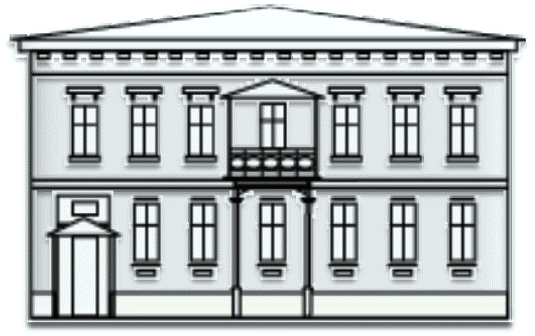 РАБОЧИЕ ПРОГРАММЫ ПО ИСТОРИИ(5-9 классы)для общеобразовательных организаций Республики Крымг. Симферополь, 2021Рабочие программы по истории (5-9 классы) для общеобразовательных организаций Республики Крым. – Симферополь, 2021. – 53 с.Автор-составитель:Крыжко Е.Е., заведующий отделом профессионального мастерства центра качества образования ГБОУ ДПО РК КРИППОРецензентыМогаричев Ю.М., доктор исторических наук, заведующий кафедрой социального и гуманитарного образования ГБОУ ДПО РК КРИППОЧеботарёва Светлана Алексеевна, заместитель директора по учебно-воспитательной работе Муниципального бюджетного общеобразовательного учреждения «Средняя общеобразовательная школа №18» муниципального образования городской округ Симферополь Республики КрымРабочие программы по истории (5-9 классы) для общеобразовательных организаций Республики Крым составлены в соответствии с требованиями ФГОС ООО, Концепцией преподавания учебного курса «История России» в образовательных организациях Российской Федерации, реализующих основные общеобразовательные программы. дополнены уроками регионального компонента и календарно-тематическим планированием синхронно-параллельного изучения всеобщей и отечественной истории. Включены изменения, предусмотренные обновленным Историко-культурным стандартом. При реализации рабочих программ по истории (5-9 классы) для общеобразовательных организаций Республики Крым используются учебники «Всеобщая история» УМК под редакцией Искендерова А.А. и Сванидзе А.А., «История России» под редакцией А.В. Торкунова АО «Издательство «Просвещение».Адресованы учителям истории общеобразовательных организаций.Одобрено на заседании кафедры социального и гуманитарного образования «29» июня 2021 г. (протокол №6)Одобрено на заседании Ученого совета ГБОУ ДПО РК КРИППО «23» августа 2021 г. (протокол №4)ПОЯСНИТЕЛЬНАЯ ЗАПИСКАРабочие программы по истории (5-9 классы) для общеобразовательных организаций Республики Крым составлены с целью повышения качества преподавания истории в условиях реализации ФГОС в соответствии с требованиями нормативно-правовых актов: Федеральный закон от 29.12.2012г. №273-Ф3 «Об образовании в Российской Федерации» (с изменениями и дополнениями);Приказ Министерства образования и науки Российской Федерации от 17.12.2010г. №1897 «Об утверждении федерального государственного образовательного стандарта основного общего образования» (с изменениями);Приказ Министерства просвещения Российской Федерации от 20.05.2020 №254 «Об утверждении федерального перечня учебников, допущенных к использованию при реализации имеющих государственную аккредитацию образовательных программ начального общего, основного общего, среднего общего образования организациями, осуществляющими образовательную деятельность»;Приказ Министерства просвещения Российской Федерации от 23.12.2020 №766 «О внесении изменений в федеральный перечень учебников, допущенных к использованию при реализации имеющих государственную аккредитацию образовательных программ начального общего, основного общего, среднего общего образования организациями, осуществляющими образовательную деятельность, утвержденный приказом Министерства просвещения Российской Федерации от 20.05.2020 № 254»;Концепция преподавания учебного курса «История России» в образовательных организациях Российской Федерации, реализующих основные общеобразовательные программы, утвержденная решением Коллегии Министерства просвещения Российской Федерации (протокол от 23.10.2020 №ПК-1вн).Рабочие программы по истории (5–9 классы) для общеобразовательных организаций Республики Крым (далее – программы, рабочие программы) разработаны на основе Примерной основной образовательной программы основного общего образования (далее – ПООП ООО), авторских учебных программ линейной структуры исторического образования АО «Издательство «Просвещение». ПООП ООО на изучение учебного предмета «История» на уровне основного общего образования отводит 340 часов (68 часов на каждый год обучения) из расчета 2 часа в неделю при 34 учебных неделях. Данные программы имеют уроки резерва. Программа 5 класса предусматривает изучение курса «История Древнего мира». В основе программ 6–9 классов – 2 курса: «История России» и «Всеобщая история». Количество часов, отведенное на изучение истории России, составляет 2/3 общего учебного времени. Структура программ составлена в соответствии с Федеральным государственным образовательным стандартом основного общего образования, утвержденным приказом Министерства образования и науки Российской Федерации от 17.12.2010 №1897 (в ред. приказа от 31.12.2015г. №1577).Программы имеют ряд особенностей:Реализуют синхронно-параллельное изучение всеобщей истории и истории России. Изучение тем обоих курсов расположено в хронологической последовательности, что позволит сформировать у учащихся цивилизационный взгляд на историю, определить роль и место России в мировых исторических процессах. В содержательную часть рабочих программ включены изменения (основные термины и понятия, персоналии, события/даты), предусмотренные обновленным Историко-культурным стандартом, что позволит акцентировать внимание учителей на ключевых аспектах осваиваемых тем при планировании методов и форм работы на уроке истории.Программы дополнены уроками регионального компонента. Изучение региональной истории является одной их концептуальных основ преподавания истории. Изучение истории Крыма нацелено на формирование общероссийской, этнической и гражданской идентичности учащихся, определение роли Крыма в истории России, воспитание патриотизма.Раздел «Тематическое планирование» отражает количество часов, отводимых на изучение каждой темы и обязательные виды работ. Учитель имеет возможность корректировать данный раздел.Программы содержат приложение «Календарно-тематическое планирование». С целью фомирования функциональной грамотности обучающихся в «Календарно-тематическом планировании» предусмотрены уроки проектной деятельности.В программы введены уроки-практикумы, которые позволят систематизировать изученный материал внутри темы, организовать работу с контурной картой, историческими источниками. Данные уроки нацелены на формирование метапредметных результатов школьников: смыслового чтения, умений составлять простой и сложный планы ответа на вопрос, давать характеристику личности, работать с таблицей, планировать результаты своей деятельности, организовывать сотрудничество со сверстниками и пр. Учитывая объем и сложность изучаемого материала, в отдельные темы включены уроки обобщения и систематизации. В программах для каждой параллели классов на конец учебного года предусмотрены уроки контроля знаний, итогового повторения и рефлексии за счет объединения уроков и уроков резерва, что позволит учителю осуществить оценку и мониторинг качества знаний/умений учащихся. Рабочие программы по истории (5–9 классы) для общеобразовательных организаций Республики Крым призваны оказать помощь учителям истории в планировании учебного процесса и готовы к практическому использованию в работе.Рабочая программа по учебному предмету «История России. Всеобщая история»5 классВ соответствии с Примерной основной образовательной программой основного общего образования (далее – ПООП ООО) (одобрена решением федерального учебно-методического объединения по общему образованию, протокол от 08.04.2015 №1/15, редакция от 04.02.2020) на обязательное изучение учебного предмета «История России. Всеобщая история» на уровне основного общего образования отводится 340 часов из расчета 2 часа в неделю. В 5 классе изучается курс «История Древнего мира». В соответствии с требованями Концепции преподавания учебного курса «История России» в образовательных организациях Российской Федерации, реализующих основные общеобразовательные программы, добавлен модуль «Народы и государства нашей страны в древности» в количестве 2 часов. Рабочая программа рассчитана на 68 часов, из них резерв – 3 часа. Рабочая программа составлена в соответствии с Федеральным государственным образовательным стандартом основного общего образования (далее ФГОС ООО), утвержденным приказом Министерства образования и науки Российской Федерации 07 декабря 2010 г. №1897 (с изменениями), Концепцией преподавания учебного курса «История России» в образовательных организациях Российской Федерации, реализующих основные общеобразовательные программы, утвержденной Решением Коллегии Министерства просвещения Российской Федерации протокол от 23 октября 2020 г. №ПК-1вн, Историко-культурным стандартом на основе ПООП ООО по Истории и авторской учебной программы: – Всеобщая история. История Древнего мира. Рабочая программа. Поурочные рекомендации. 5 класс: учеб. пособие для общеобразоват. организаций / Н. И. Шевченко. – М.: Просвещение, 2020.Для реализации рабочей программы используется учебно-методический комплект, включающий в себя:– учебники Всеобщая история. История Древнего мира. 5 класс: учеб. для общеобразоват. организаций / А.А. Вигасин, Г.И. Годер, И.С. Свенцицкая; под ред. А.А. Искендерова. – 11-е изд. – М.: Просвещение, 20_ г.– методическое пособие для учителя (учитель самостоятельно прописывает имеющиеся у него пособия);– КИМы– http://fipi.ru/ Открытый банк заданий ОГЭ(учитель самостоятельно прописывает имеющиеся у него КИМы);– мультимедийное учебное пособие(учитель самостоятельно прописывает имеющиеся у него пособия).Планируемые результаты освоения учебного предмета, курса.Личностные результаты:1.	Российская гражданская идентичность (патриотизм, уважение к Отечеству, к прошлому и настоящему многонационального народа России, чувство ответственности и долга перед Родиной, идентификация себя в качестве гражданина России, субъективная значимость использования русского языка и языков народов России, осознание и ощущение личностной сопричастности судьбе российского народа). Осознание этнической принадлежности, знание истории, языка, культуры своего народа, своего края, основ культурного наследия народов России и человечества (идентичность человека с российской многонациональной культурой, сопричастность истории народов и государств, находившихся на территории современной России); интериоризация гуманистических, демократических и традиционных ценностей многонационального российского общества. Осознанное, уважительное и доброжелательное отношение к истории, культуре, религии, традициям, языкам, ценностям народов России и народов мира.2.	Готовность и способность обучающихся к саморазвитию и самообразованию на основе мотивации к обучению и познанию; готовность и способность осознанному выбору и построению дальнейшей индивидуальной траектории образования на базе ориентировки в мире профессий и профессиональных предпочтений, с учетом устойчивых познавательных интересов.3.	Развитое моральное сознание и компетентность в решении моральных проблем на основе личностного выбора, формирование нравственных чувств и нравственного поведения, осознанного и ответственного отношения к собственным поступкам (способность к нравственному самосовершенствованию; веротерпимость, уважительное отношение к религиозным чувствам, взглядам людей или их отсутствию; знание основных норм морали, нравственных, духовных идеалов, хранимых в культурных традициях народов России, готовность на их основе к сознательному самоограничению в поступках, поведении, расточительном  потребительстве; сформированность представлений об основах светской этики, культуры традиционных религий, их роли в развитии культуры и истории России и человечества, в становлении гражданского общества и российской государственности; понимание значения нравственности, веры и религии в жизни человека, семьи и общества). Сформированность ответственного отношения к учению; уважительного отношения к труду, наличие опыта участия в социально значимом труде. Осознание значения семьи в жизни человека и общества, принятие ценности семейной жизни, уважительное и заботливое отношение к членам своей семьи.4.	Сформированность целостного мировоззрения, соответствующего современному уровню развития науки и общественной практики, учитывающего социальное, культурное, языковое, духовное многообразие современного мира.5.	Осознанное, уважительное и доброжелательное отношение к другому человеку, его мнению, мировоззрению, культуре, языку, вере, гражданской позиции. Готовность и способность вести диалог с другими людьми и достигать в нем взаимопонимания (идентификация себя как полноправного субъекта общения, готовность к конструированию образа партнера по диалогу, готовность к конструированию образа допустимых способов диалога, готовность к конструированию процесса диалога как конвенционирования интересов, процедур, готовность и способность к ведению переговоров). 6.	Освоенность социальных норм, правил поведения, ролей и форм социальной жизни в группах и сообществах. Участие в школьном самоуправлении и общественной жизни в пределах возрастных компетенций с учетом региональных, этнокультурных, социальных и экономических особенностей (формирование готовности к участию в процессе упорядочения социальных связей и отношений, в которые включены и которые формируют сами учащиеся; включенность в непосредственное гражданское участие, готовность участвовать в жизнедеятельности подросткового общественного объединения, продуктивно взаимодействующего с социальной средой и социальными институтами; идентификация себя в качестве субъекта социальных преобразований, освоение компетентностей в сфере организаторской деятельности; интериоризация ценностей созидательного отношения к окружающей действительности, ценностей социального творчества, ценности продуктивной организации совместной деятельности, самореализации в группе и организации, ценности «другого» как равноправного партнера, формирование компетенций анализа, проектирования, организации деятельности, рефлексии изменений, способов взаимовыгодного сотрудничества, способов реализации собственного лидерского потенциала).7.	Сформированность ценности здорового и безопасного образа жизни; интериоризация правил индивидуального и коллективного безопасного поведения в чрезвычайных ситуациях, угрожающих жизни и здоровью людей, правил поведения на транспорте и на дорогах.8.	Развитость эстетического сознания через освоение художественного наследия народов России и мира, творческой деятельности эстетического характера (способность понимать художественные произведения, отражающие разные этнокультурные традиции; сформированность основ художественной культуры обучающихся как части их общей духовной культуры, как особого способа познания жизни и средства организации общения; эстетическое, эмоционально-ценностное видение окружающего мира; способность к эмоционально-ценностному освоению мира, самовыражению и ориентации в художественном и нравственном пространстве культуры; уважение к истории культуры своего Отечества, выраженной в том числе в понимании красоты человека; потребность в общении с художественными произведениями, сформированность активного отношения к традициям художественной культуры как смысловой, эстетической и личностно-значимой ценности).9.	Сформированность основ экологической культуры, соответствующей современному уровню экологического мышления, наличие опыта экологически ориентированной рефлексивно-оценочной и практической деятельности в жизненных ситуациях (готовность к исследованию природы, к занятиям сельскохозяйственным трудом, к художественно-эстетическому отражению природы, к занятиям туризмом, в том числе экотуризмом, к осуществлению природоохранной деятельности).Метапредметные результаты:Метапредметные результаты, включают освоенные обучающимися межпредметные понятия и универсальные учебные действия (регулятивные, познавательные, коммуникативные).Межпредметные понятияОвладение обучающимися основами читательской компетенции, приобретение навыков работы с информацией, участие  в проектной деятельности. Формирование и развитию основ читательской компетенции. Обучающиеся усовершенствуют приобретённые на первом уровне навыки работы с информацией и пополнят их. Они смогут работать с текстами, преобразовывать и интерпретировать содержащуюся в них информацию, в том числе:• систематизировать, сопоставлять, анализировать, обобщать и интерпретировать информацию, содержащуюся в готовых информационных объектах;• выделять главную и избыточную информацию, выполнять смысловое свёртывание выделенных фактов, мыслей; представлять информацию в сжатой словесной форме (в виде плана или тезисов) и в наглядно-символической форме (в виде таблиц, графических схем и диаграмм, карт понятий — концептуальных диаграмм, опорных конспектов);• заполнять и дополнять таблицы, схемы, диаграммы, тексты.Обучающиеся приобретут опыт проектной деятельности как особой формы учебной работы, способствующей воспитанию самостоятельности, инициативности, ответственности, повышению мотивации и эффективности учебной деятельности; в ходе реализации исходного замысла на практическом уровне овладеют умением выбирать адекватные стоящей задаче средства, принимать решения, в том числе и в ситуациях неопределённости. Они получат возможность развить способность к разработке нескольких вариантов решений, к поиску нестандартных решений, поиску и осуществлению наиболее приемлемого решения.Регулятивные УУДУмение самостоятельно определять цели обучения, ставить и формулировать новые задачи в учебе и познавательной деятельности, развивать мотивы и интересы своей познавательной деятельности. Обучающийся сможет:анализировать существующие и планировать будущие образовательные результаты;идентифицировать собственные проблемы и определять главную проблему;выдвигать версии решения проблемы, формулировать гипотезы, предвосхищать конечный результат;ставить цель деятельности на основе определенной проблемы и существующих возможностей;формулировать учебные задачи как шаги достижения поставленной цели деятельности;обосновывать целевые ориентиры и приоритеты ссылками на ценности, указывая и обосновывая логическую последовательность шагов.Умение самостоятельно планировать пути достижения целей, в том числе альтернативные, осознанно выбирать наиболее эффективные способы решения учебных и познавательных задач. Обучающийся сможет:определять необходимые действие (я) в соответствии с учебной и познавательной задачей и составлять алгоритм их выполнения;обосновывать и осуществлять выбор наиболее эффективных способов решения учебных и познавательных задач;определять/находить, в том числе из предложенных вариантов, условия для выполнения учебной и познавательной задачи;выстраивать жизненные планы на краткосрочное будущее (заявлять целевые ориентиры, ставить адекватные им задачи и предлагать действия, указывая и обосновывая логическую последовательность шагов);выбирать из предложенных вариантов и самостоятельно искать средства/ресурсы для решения задачи/достижения цели;составлять план решения проблемы (выполнения проекта, проведения исследования);определять потенциальные затруднения при решении учебной и познавательной задачи и находить средства для их устранения;описывать свой опыт, оформляя его для передачи другим людям в виде технологии решения практических задач определенного класса;планировать и корректировать свою индивидуальную образовательную траекторию.Умение соотносить свои действия с планируемыми результатами, осуществлять контроль своей деятельности в процессе достижения результата, определять способы действий в рамках предложенных условий и требований, корректировать свои действия в соответствии с изменяющейся ситуацией. Обучающийся сможет:определять совместно с педагогом и сверстниками критерии планируемых результатов и критерии оценки своей учебной деятельности;систематизировать (в том числе выбирать приоритетные) критерии планируемых результатов и оценки своей деятельности;отбирать инструменты для оценивания своей деятельности, осуществлять самоконтроль своей деятельности в рамках предложенных условий и требований;оценивать свою деятельность, аргументируя причины достижения или отсутствия планируемого результата;находить достаточные средства для выполнения учебных действий в изменяющейся ситуации и/или при отсутствии планируемого результата;работая по своему плану, вносить коррективы в текущую деятельность на основе анализа изменений ситуации для получения запланированных характеристик продукта/результата;устанавливать связь между полученными характеристиками продукта и характеристиками процесса деятельности и по завершении деятельности предлагать изменение характеристик процесса для получения улучшенных характеристик продукта;сверять свои действия с целью и, при необходимости, исправлять ошибки самостоятельно.Умение оценивать правильность выполнения учебной задачи, собственные возможности ее решения. Обучающийся сможет:определять критерии правильности (корректности) выполнения учебной задачи;анализировать и обосновывать применение соответствующего инструментария для выполнения учебной задачи;свободно пользоваться выработанными критериями оценки и самооценки, исходя из цели и имеющихся средств, различая результат и способы действий;оценивать продукт своей деятельности по заданным и/или самостоятельно определенным критериям в соответствии с целью деятельности;обосновывать достижимость цели выбранным способом на основе оценки своих внутренних ресурсов и доступных внешних ресурсов;фиксировать и анализировать динамику собственных образовательных результатов.Владение основами самоконтроля, самооценки, принятия решений и осуществления осознанного выбора в учебной и познавательной. Обучающийся сможет: наблюдать и анализировать собственную учебную и познавательную деятельность и деятельность других обучающихся в процессе взаимопроверки;соотносить реальные и планируемые результаты индивидуальной образовательной деятельности и делать выводы;принимать решение в учебной ситуации и нести за него ответственность;самостоятельно определять причины своего успеха или неуспеха и находить способы выхода из ситуации неуспеха;ретроспективно определять, какие действия по решению учебной задачи или параметры этих действий привели к получению имеющегося продукта учебной деятельности;демонстрировать приемы регуляции психофизиологических/ эмоциональных состояний для достижения эффекта успокоения (устранения эмоциональной напряженности), эффекта восстановления (ослабления проявлений утомления), эффекта активизации (повышения психофизиологической реактивности).Познавательные УУДУмение определять понятия, создавать обобщения, устанавливать аналогии, классифицировать, самостоятельно выбирать основания и критерии для классификации, устанавливать причинно-следственные связи, строить логическое рассуждение, умозаключение (индуктивное, дедуктивное, по аналогии) и делать выводы. Обучающийся сможет:подбирать слова, соподчиненные ключевому слову, определяющие его признаки и свойства;выстраивать логическую цепочку, состоящую из ключевого слова и соподчиненных ему слов;выделять общий признак двух или нескольких предметов или явлений и объяснять их сходство;объединять предметы и явления в группы по определенным признакам, сравнивать, классифицировать и обобщать факты и явления;выделять явление из общего ряда других явлений;определять обстоятельства, которые предшествовали возникновению связи между явлениями, из этих обстоятельств выделять определяющие, способные быть причиной данного явления, выявлять причины и следствия явлений;строить рассуждение от общих закономерностей к частным явлениям и от частных явлений к общим закономерностям;строить рассуждение на основе сравнения предметов и явлений, выделяя при этом общие признаки;излагать полученную информацию, интерпретируя ее в контексте решаемой задачи;самостоятельно указывать на информацию, нуждающуюся в проверке, предлагать и применять способ проверки достоверности информации;вербализовать эмоциональное впечатление, оказанное на него источником;объяснять явления, процессы, связи и отношения, выявляемые в ходе познавательной и исследовательской деятельности (приводить объяснение с изменением формы представления; объяснять, детализируя или обобщая; объяснять с заданной точки зрения);выявлять и называть причины события, явления, в том числе возможные / наиболее вероятные причины, возможные последствия заданной причины, самостоятельно осуществляя причинно-следственный анализ;делать вывод на основе критического анализа разных точек зрения, подтверждать вывод собственной аргументацией или самостоятельно полученными данными.Умение создавать, применять и преобразовывать знаки и символы, модели и схемы для решения учебных и познавательных задач. Обучающийся сможет:обозначать символом и знаком предмет и/или явление;определять логические связи между предметами и/или явлениями, обозначать данные логические связи с помощью знаков в схеме;создавать абстрактный или реальный образ предмета и/или явления;строить модель/схему на основе условий задачи и/или способа ее решения;создавать вербальные, вещественные и информационные модели с выделением существенных характеристик объекта для определения способа решения задачи в соответствии с ситуацией;преобразовывать модели с целью выявления общих законов, определяющих данную предметную область;переводить сложную по составу (многоаспектную) информацию из графического или формализованного (символьного) представления в текстовое, и наоборот;строить схему, алгоритм действия, исправлять или восстанавливать неизвестный ранее алгоритм на основе имеющегося знания об объекте, к которому применяется алгоритм;строить доказательство: прямое, косвенное, от противного;анализировать/рефлексировать опыт разработки и реализации учебного проекта, исследования (теоретического, эмпирического) на основе предложенной проблемной ситуации, поставленной цели и/или заданных критериев оценки продукта/результата.Смысловое чтение. Обучающийся сможет:находить в тексте требуемую информацию (в соответствии с целями своей деятельности);ориентироваться в содержании текста, понимать целостный смысл текста, структурировать текст;устанавливать взаимосвязь описанных в тексте событий, явлений, процессов;резюмировать главную идею текста;преобразовывать текст, «переводя» его в другую модальность, интерпретировать текст (художественный и нехудожественный – учебный, научно-популярный, информационный, текст non-fiction);критически оценивать содержание и форму текста.Формирование и развитие экологического мышления, умение применять его в познавательной, коммуникативной, социальной практике и профессиональной ориентации. Обучающийся сможет:определять свое отношение к природной среде;анализировать влияние экологических факторов на среду обитания живых организмов;проводить причинный и вероятностный анализ экологических ситуаций;прогнозировать изменения ситуации при смене действия одного фактора на действие другого фактора;распространять экологические знания и участвовать в практических делах по защите окружающей среды;выражать свое отношение к природе через рисунки, сочинения, модели, проектные работы.	Развитие мотивации к овладению культурой активного использования словарей и других поисковых систем. Обучающийся сможет: определять необходимые ключевые поисковые слова и запросы;осуществлять взаимодействие с электронными поисковыми системами, словарями;формировать множественную выборку из поисковых источников для объективизации результатов поиска;соотносить полученные результаты поиска со своей деятельностью.Коммуникативные УУДУмение организовывать учебное сотрудничество и совместную деятельность с учителем и сверстниками; работать индивидуально и в группе: находить общее решение и разрешать конфликты на основе согласования позиций и учета интересов; формулировать, аргументировать и отстаивать свое мнение. Обучающийся сможет: определять возможные роли в совместной деятельности;играть определенную роль в совместной деятельности;принимать позицию собеседника, понимая позицию другого, различать в его речи: мнение (точку зрения), доказательство (аргументы), факты; гипотезы, аксиомы, теории;определять свои действия и действия партнера, которые способствовали или препятствовали продуктивной коммуникации;строить позитивные отношения в процессе учебной и познавательной деятельности;корректно и аргументированно отстаивать свою точку зрения, в дискуссии уметь выдвигать контраргументы, перефразировать свою мысль (владение механизмом эквивалентных замен);критически относиться к собственному мнению, с достоинством признавать ошибочность своего мнения (если оно таково) и корректировать его;предлагать альтернативное решение в конфликтной ситуации;выделять общую точку зрения в дискуссии;договариваться о правилах и вопросах для обсуждения в соответствии с поставленной перед группой задачей;организовывать учебное взаимодействие в группе (определять общие цели, распределять роли, договариваться друг с другом и т. д.);устранять в рамках диалога разрывы в коммуникации, обусловленные непониманием/неприятием со стороны собеседника задачи, формы или содержания диалога.Умение осознанно использовать речевые средства в соответствии с задачей коммуникации для выражения своих чувств, мыслей и потребностей для планирования и регуляции своей деятельности; владение устной и письменной речью, монологической контекстной речью. Обучающийся сможет: определять задачу коммуникации и в соответствии с ней отбирать речевые средства;отбирать и использовать речевые средства в процессе коммуникации с другими людьми (диалог в паре, в малой группе и т. д.);представлять в устной или письменной форме развернутый план собственной деятельности;соблюдать нормы публичной речи, регламент в монологе и дискуссии в соответствии с коммуникативной задачей;высказывать и обосновывать мнение (суждение) и запрашивать мнение партнера в рамках диалога;принимать решение в ходе диалога и согласовывать его с собеседником;создавать письменные «клишированные» и оригинальные тексты с использованием необходимых речевых средств;использовать вербальные средства (средства логической связи) для выделения смысловых блоков своего выступления;использовать невербальные средства или наглядные материалы, подготовленные/отобранные под руководством учителя;делать оценочный вывод о достижении цели коммуникации непосредственно после завершения коммуникативного контакта и обосновывать его. Формирование и развитие компетентности в области использования информационно-коммуникационных технологий (далее – ИКТ). Обучающийся сможет: целенаправленно искать и использовать информационные ресурсы, необходимые для решения учебных и практических задач с помощью средств ИКТ;выбирать, строить и использовать адекватную информационную модель для передачи своих мыслей средствами естественных и формальных языков в соответствии с условиями коммуникации;выделять информационный аспект задачи, оперировать данными, использовать модель решения задачи;использовать компьютерные технологии (включая выбор адекватных задаче инструментальных программно-аппаратных средств и сервисов) для решения информационных и коммуникационных учебных задач, в том числе: вычисление, написание писем, сочинений, докладов, рефератов, создание презентаций и др.;использовать информацию с учетом этических и правовых норм;создавать информационные ресурсы разного типа и для разных аудиторий, соблюдать информационную гигиену и правила информационной безопасности.Предметные результаты изучения истории Выпускник научится:• определять место исторических событий во времени, объяснять смысл основных хронологических понятий, терминов (тысячелетие, век, до нашей эры, нашей эры);• использовать историческую карту как источник информации о расселении человеческих общностей в эпохи первобытности и Древнего мира, расположении древних цивилизаций и государств, местах важнейших событий;• проводить поиск информации в отрывках исторических текстов, материальных памятниках Древнего мира;• описывать условия существования, основные занятия, образ жизни людей в древности, памятники древней культуры; рассказывать о событиях древней истории;• раскрывать характерные, существенные черты: а) форм государственного устройства древних обществ (с использованием понятий «деспотия», «полис», «республика», «закон», «империя», «метрополия», «колония» и др.); б) положения основных групп населения в древневосточных и античных обществах (правители и подданные, свободные и рабы); в) религиозных верований людей в древности;• объяснять, в чем заключались назначение и художественные достоинства памятников древней культуры: архитектурных сооружений, предметов быта, произведений искусства;• давать оценку наиболее значительным событиям и личностям древней истории.Выпускник получит возможность научиться:• давать характеристику общественного строя древних государств;• сопоставлять свидетельства различных исторических источников, выявляя в них общее и различия;• видеть проявления влияния античного искусства в окружающей среде;• высказывать суждения о значении и месте исторического и культурного наследия древних обществ в мировой истории.Содержание учебного предмета, курса.ИСТОРИЯ ДРЕВНЕГО МИРА 68 часовТема 1. Счет лет в истории (1 час)Введение. Что изучает история. Историческая хронология (счёт лет «до н. э.» и «н. э.»). Историческая карта. Источники исторических знаний. Вспомогательные исторические науки.Раздел I. Первобытность (6 часов)Тема 2. Первобытные собиратели и охотники (3 часа)Расселение древнейшего человека. Человек разумный. Условия жизни и занятия первобытных людей. Представления об окружающем мире, верования первобытных людей. Тема 3. Первобытные земледельцы и скотоводы (3 часа)Древнейшие земледельцы и скотоводы: трудовая деятельность, изобретения. От родовой общины к соседской. Появление ремёсел и торговли. Возникновение древнейших цивилизаций.Крым в древности. Жизнь людей в древнейшие времена. Археологические культуры. Ямная культура. Подкурганные захоронения. Похоронный инвентарь. Каменные стелы. Основные занятия. Кеми-Обинская культура. Курган Кеми-Оба. Каменные ящики. Катакомбная культура. Происхождение. Катакомбы. Керамика. Занятия.  Белозерская культура. Жилища. Занятия. Черняховская культура – «праславяне».Раздел II. Древний Восток (19 часов)Древний мир: понятие и хронология. Карта Древнего мира.Тема 4. Древний Египет (8 часов)Древний Египет. Условия жизни и занятия населения. Управление государством (фараон, чиновники). Религиозные верования египтян. Жрецы. Фараон-реформатор Эхнатон. Военные походы. Рабы. Познания древних египтян. Письменность. Храмы и пирамиды.Тема 5. Западная Азия в древности (7 часов)Древний Восток. Древние цивилизации Месопотамии. Условия жизни и занятия населения. Города-государства. Мифы и сказания. Письменность. Древний Вавилон. Законы Хаммурапи. Нововавилонское царство: завоевания, легендарные памятники города Вавилона.Восточное Средиземноморье в древности. Финикия: природные условия, занятия жителей. Развитие ремёсел и торговли. Финикийский алфавит. Палестина: расселение евреев, Израильское царство. Занятия населения. Религиозные верования. Ветхозаветные сказания.Ассирия: завоевания ассирийцев, культурные сокровища Ниневии, гибель империи. Персидская держава: военные походы, управление империей.Народы Таврики раннего железного века. Киммерийцы. Древнейшие сведения о киммерийцах. Гомер, Геродот. Территория расселения. Занятия.  Тавры. Легенда «Понт Аксинский и Понт Эвксинский». Территория расселения. Происхождение, занятия и быт. Религия.Скифы. Легенда «Геракл и скифы». Военные походы в Закавказье и Переднюю Азию. Война с персами. Общественный строй. Расцвет Скифии. Атей. Курганы. Занятия. Неаполь Скифский. Скилур. Палак. Вторжение племен сарматов. Гибель Скифии.Сарматы. Этническая принадлежность. Общественный строй. Захоронение. Хозяйство и быт.Тема 6.  Индия и Китай в древности (4 часа)Древняя Индия. Природные условия, занятия населения. Древние города-государства. Общественное устройство, варны. Религиозные верования, легенды и сказания. Возникновение буддизма. Культурное наследие Древней Индии.Древний Китай. Условия жизни и хозяйственная деятельность населения. Создание объединённого государства. Империи Цинь и Хань. Жизнь в империи: правители и подданные, положение различных групп населения. Развитие ремёсел и торговли. Великий шёлковый путь. Религиозно-философские учения (конфуцианство). Научные знания и изобретения. Храмы. Великая Китайская стена.Раздел III. Древняя Греция (20 часов)Тема 7. Древнейшая Греция (5 часов)Античный мир: понятие. Карта античного мира.Древняя Греция. Население Древней Греции: условия жизни и занятия. Древнейшие государства на Крите. Государства ахейской Греции (Микены, Тиринф и др.). Троянская война. «Илиада» и «Одиссея». Верования древних греков. Сказания о богах и героях.Греческие города-государства: политический строй, аристократия и демос. Развитие земледелия и ремесла. Великая греческая колонизация. Афины: утверждение демократии. Законы Солона, реформы Клисфена. Спарта: основные группы населения, политическое устройство. Спартанское воспитание. Организация военного дела.Тема 8. Полисы Греции и их борьба с персидским нашествием (7 часов)Классическая Греция. Греко-персидские войны: причины, участники, крупнейшие сражения, герои. Причины победы греков. Античные поселения в Крыму. Греческая колонизация Северного Причерноморья. Боспорское царство. Основание Боспора. Пантикапей. Некрополь. Хозяйство.  Легенда «О семи колодцах». Кризис Боспора в III в. до н.э.  Херсонес Таврический. Образование новой колонии. Общественное устройство. Религиозная система. Территориальные владения. Присяга граждан Херсонеса. Хозяйство. Войны со скифами.Тема 9. Возвышение Афин в V веке до н. э. и расцвет демократии (4 часа)Афинская демократия при Перикле. Хозяйственная жизнь в древнегреческом обществе. Рабство. Пелопоннесская война.Культура Древней Греции. Развитие наук. Греческая философия. Школа и образование. Литература. Архитектура и скульптура. Быт и досуг древних греков. Театр. Спортивные состязания. Олимпийские игры.Тема 10. Македонские завоевания в IV веке до н. э. (4 часа)Возвышение Македонии. Период эллинизма. Македонские завоевания. Держава Александра Македонского и её распад. Эллинистические государства Востока. Культура эллинистического мира.Раздел IV. Древний Рим (17 часов)Тема 11. Рим: от его возникновения до установления господства над Италией (3 часа)Население Древней Италии: условия жизни и занятия. Этруски. Легенды об основании Рима. Рим эпохи царей. Римская республика. Патриции и плебеи. Управление и законы. Верования древних римлян.Завоевание Римом Италии. Тема 12. Рим – сильнейшая держава Средиземноморья (3 часа)Войны с Карфагеном. Ганнибал. Римская армия. Установление господства Рима в Средиземноморье.Крым под властью Рима. Митридат VI Евпатор. Легенда «Смерть Митридата». Боспорское царство под контролем Рима. Боспор в I-III вв. н.э. Развитие культуры. Упадок Боспорского царства. Херсонес Таврический под властью Рима. Зависимость от Боспора. Легенда «Гикия – героиня Херсонеса». Крепость Аракс.Тема 13. Гражданские войны в Риме (4 часа)Реформы Гракхов. Рабство в Древнем Риме. От республики к империи. Гражданские войны в Риме. Гай Юлий Цезарь. Установление императорской власти. Октавиан Август.Тема 14. Римская империя в первые века нашей эры (3 часа)Римская империя: территория, управление. Возникновение и распространение христианства. Разделение Римской империи на Западную и Восточную части. Тема 15.  Разгром Рима германцами и падение Западной Римской империи (4 часа)Рим и варвары. Падение Западной Римской империи.Тема 16. Народы и государства на территории нашей страны в древности (2 часа)Появление и расселение человека на территории современной России. Первые культуры и общества. Расселение славян, их разделение на три ветви – восточных, западных и южных славян. Хозяйство восточных славян, их общественный строй и политическая организация. Возникновение княжеской власти. Традиционные верования славян.Резрев учебного времени (3 часа)3.Тематическое планированиеПриложение «Календарно-тематическое планирование 5 класс»(по программе Н. И. Шевченко, к учебнику «История Древнего мира» под редакцией А.А. Искендерова, линия УМК А. А. Вигасина – О.С. Сороко-Цюпы)Рабочая программа по учебному предмету «История России. Всеобщая история»6 классВ соответствии с Примерной основной образовательной программой основного общего образования (далее – ПООП ООО) (одобрена решением федерального учебно-методического объединения по общему образованию, протокол от 08.04.2015 №1/15, редакция от 04.02.2020) на обязательное изучение учебного предмета «История России. Всеобщая история» на уровне основного общего образования отводится 340 часов из расчета 2 часа в неделю. В основе рабочей программы 6 класса два курса: «История России» и «Всеобщая история». Рабочая программа рассчитана на 68 часов, из них на изучение Всеобщей истории отводится 23 часа, Истории России – 45 час, в т.ч., резерв – 4 часа. Данная программа реализует синхронно-параллельное изучение истории.Рабочая программа составлена в соответствии с Федеральным государственным образовательным стандартом основного общего образования (далее ФГОС ООО), утвержденным приказом Министерства образования и науки Российской Федерации 07 декабря 2010 г. №1897 (с изменениями), Концепцией преподавания учебного курса «История России» в образовательных организациях Российской Федерации, реализующих основные общеобразовательные программы, утвержденной Решением Коллегии Министерства просвещения Российской Федерации протокол от 23 октября 2020 г. №ПК-1вн, Историко-культурным стандартом на основе ПООП ООО по Истории и авторских учебных программ: 	– Рабочая программа и тематическое планирование курса «История России». 6–10 классы: учеб. пособие для общеобразоват. организаций / А.А. Данилов, О.Н. Журавлева, И.Е. Барыкина. – М.: Просвещение, 2020.	– Всеобщая история. История Средних веков. Рабочая программа. Поурочные рекомендации. 6 класс: учеб. пособие для общеобразоват. организаций / А. В. Игнатов. – М. : Просвещение, 2020.Для реализации рабочей программы используется учебно-методический комплект, включающий в себя:– учебники История Росси .6 кл. Учебник для общеобразоват. организаций. В 2 ч.Ч.1/ под ред. А.В. Торкунова. – М.: Просвещение, 20_ г.История Росси .6 кл. Учебник для общеобразоват. организаций. В 2 ч.Ч.2/ под ред. А.В. Торкунова. – М.: Просвещение, 20_ г.Всеобщая история. История Средних веков. 6 класс : учеб.для общеобразоват. организаций / Е.В. Агибалова, Г. М. Донской ; под ред. А. А. Сванидзе. – 9-е изд., перераб. – М.: Просвещение, 2019. – методическое пособие для учителя (учитель самостоятельно прописывает имеющиеся у него пособия);– КИМы– http://fipi.ru/ Открытый банк заданий ОГЭ(учитель самостоятельно прописывает имеющиеся у него КИМы);– мультимедийное учебное пособие(учитель самостоятельно прописывает имеющиеся у него пособия).1. Планируемые результаты освоения учебного предмета, курса.Личностные результатые и метапредметные результаты: смотреть с. 6-11 Предметные результаты изучения истории:Выпускник научится:• локализовать во времени общие рамки и события Средневековья, этапы становления и развития Российского государства; соотносить хронологию истории Руси и всеобщей истории;• использовать историческую карту как источник информации о территории, об экономических и культурных центрах Руси и других государств в Средние века, о направлениях крупнейших передвижений людей – походов, завоеваний, колонизаций и др.;• проводить поиск информации в исторических текстах, материальных исторических памятниках Средневековья;• составлять описание образа жизни различных групп населения в средневековых обществах на Руси и в других странах, памятников материальной и художественной культуры; рассказывать о значительных событиях средневековой истории;• раскрывать характерные, существенные черты: а) экономических и социальных отношений, политического строя на Руси и в других государствах; б) ценностей, господствовавших в средневековых обществах, религиозных воззрений, представлений средневекового человека о мире;• объяснять причины и следствия ключевых событий отечественной и всеобщей истории Средних веков;• сопоставлять развитие Руси и других стран в период Средневековья, показывать общие черты и особенности (в связи с понятиями «политическая раздробленность», «централизованное государство» и др.);• давать оценку событиям и личностям отечественной и всеобщей истории Средних веков.Выпускник получит возможность научиться:• давать сопоставительную характеристику политического устройства государств Средневековья (Русь, Запад, Восток);• сравнивать свидетельства различных исторических источников, выявляя в них общее и различия;• составлять на основе информации учебника и дополнительной литературы описания памятников средневековой культуры Руси и других стран, объяснять, в чем заключаются их художественные достоинства и значение.2. Содержание учебного предмета, курса.ВСЕОБЩАЯ ИСТОРИЯИСТОРИЯ СРЕДНИХ ВЕКОВ 23 часаВведение. Средние века: понятие и хронологические рамки. Источники по истории Средних веков: письменные, изобразительные,  вещественные.Тема 1. Становление средневековой Европы (VI–XI вв.) (4 часа) Начало Средневековья. Великое переселение народов.Мир древних германцев: условия жизни, устройство общества, верования. Образование варварских королевств. Образование Франкского государства. Хлодвиг. Меровинги. «Салическая правда». Принятие франками  христианства. Карл Мартелл. Битва у Пуатье. Военная реформа Карла Мартелла. Образование Папской области. Держава Каролингов. Карл Великий. Верденский договор.Распад Каролингской империи. Образование государств во Франции, Германии, Италии. Создание Священной Римской  империи. Британия и Ирландия в раннее Средневековье. Норманны: общественный строй, завоевания. Складывание феодальных отношений в странах Европы. Христианизация Европы. Светские правители и папы. Культура раннего Средневековья. Каролингское  возрождение. Тема 2. Византийская империя и славяне в VI–XI вв. (2 часа)Византийская империя в  IV–XI вв.: территория, хозяйство, управление. Византийские императоры; Юстиниан. Кодификация законов. Власть императора и церковь. Внешняя политика Византии: отношения с соседями, вторжения славян и арабов. Культура Византии. Архитектура: крестово-купольный храм; храм Святой Софии в Константинополе. Живопись: мозаика, фреска, появление и развитие иконописи. Византия и Русь: культурное влияние.Складывание государств и принятие христианства у западных славян. Славянские просветители Кирилл и Мефодий.Тема 3. Арабы в VI–XI вв. (1 час)Арабы в VI–ХI вв.: расселение, занятия. Мухаммед. Возникновение и распространение ислама. Завоевания арабов. Арабский халифат, его расцвет и распад. Арабская культура. Научные знания арабов. Архитектура: города и мечети. Быт и повседневная жизнь.Тема 4. Сеньоры и крестьяне (1 час)Западная Европа в XI–XIII вв.: экономика и общество. Аграрное производство. Натуральное хозяйство. Феодальная иерархия и сеньориальная система. Знать и рыцарство: социальный статус, образ жизни. Крестьянство: сеньориальные повинности, условия жизни. Крестьянская община, её функции.Тема 5. Средневековый город в Западной и Центральной Европе (1 час)Города – центры ремесла, торговли, культуры. Цехи и гильдии. Городское управление. Борьба городов и сеньоров. Средневековые города-республики. Облик средневековых городов. Быт горожан.Тема 6. Католическая церковь в XI–XIII вв. Крестовые походы (2 часа) Церковь и духовенство. Разделение христианства на католицизм и православие. Отношения светской власти и церкви. Крестовые походы: цели, участники, результаты. Духовно-рыцарские ордены. Ереси: причины возникновения и распространения. Борьба церкви с ересями. Инквизиция.Тема 7. Образование централизованных государств в Западной Европе (XI–XV вв.) (6 часов) Государства Европы в конце XI–ХIII в. Политические системы Западной и Центральной Европы. Сословно-представительная монархия.Нормандское завоевание Англии. Реформы Генриха II Плантагенета. Великая хартия вольностей. Возникновение английского парламента.Франция. Усиление Капетингов. Начало объединения страны. Успехи Филиппа II Августа. Укрепление королевской власти при Людовике IX Святом. Филипп IV Красивый и созыв Генеральных штатов.Священная Римская империя. Борьба империи и папства. Усиление князей и ослабление императорской власти во второй половине XIII–XIV в.Западная Европа в XIV–XV вв. Столетняя война. Жанна д’Арк. Война Алой и Белой розы в Англии. Священная Римская  империя в XIV–XV вв. Золотая булла. Венецианская и Генуэзская республики. Реконкиста и образование централизованных государств на Пиренейском полуострове. Авиньонское пленение пап.Обострение социальных противоречий: Жакерия, восстание Уота Тайлера. Тема 8. Славянские государства и Византия в XIV–XV вв. (3 часа) Чехия. Польша в XIV–XV вв. Борьба с Тевтонским орденом. Польско-литовская уния. Грюнвальдская битва. Учение Яна Гуса. Гуситские войны и их значение.Византийская империя и славянские государства в XII–XV вв. Экспансия турок-османов и падение Византии. Османская империя: завоевания турок-османов, управление империей, положение покорённых народов.Монгольская держава: общественный строй монгольских племён, завоевания Чингисхана и его потомков, управление подчинёнными территориями.Тема 9. Культура Западной Европы в Средние века. (2 часа)Культура средневековой Европы. Представления средневекового человека о мире. Образование: школы и университеты. Сословный характер культуры. Средневековый эпос. Рыцарская литература. Романский и готический стили в художественной культуре. Развитие знаний о природе и человеке. Изобретение книгопечатания. Гуманизм и раннее Возрождение в Италии. Литература: Данте; Петрарка; Боккаччо. Искусство: Джотто, Боттичелли.Тема 10. Страны Востока в Средние века. Государства доколумбовой Америки (1 час)Китай: империи, правители и подданные, борьба против завоевателей. Япония в Средние века. Индия: раздробленность индийских княжеств, вторжение мусульман. Культура народов Востока. Литература. Архитектура. Традиционные искусства и ремёсла.Города-государства майя. Держава ацтеков. Возникновение и расцвет державы инков. Структура общества. Религия. Достижения культуры.ИСТОРИЯ РОССИИИСТОРИЯ РОССИИ С ДРЕВНЕЙШИХ ВРЕМЕН ДО XVI В. 45 часовВведение (1 час)  Предмет отечественной истории. История России как неотъемлемая часть всемирно-исторического процесса. Факторы самобытности российской истории. Природный фактор в отечественной истории. Источники по российской истории. Историческое пространство и символы российской истории. Кто и для чего фальсифицирует историю России.Тема 1. Народы и государства на территории нашей страны в древности (5 часов)Появление и расселение человека на территории современной России. Первые культуры и общества. Малые государства Причерноморья в эллинистическую эпоху. Евразийские степи и лесостепь. Народы Сибири и Дальнего Востока. Хуннский каганат. Скифское царство. Сарматы. Финские племена. Аланы. Восточная Европа и евразийские степи в середине I тысячелетия н. э. Великое переселение народов. Гуннская держава Аттилы. Гуннское царство в предгорном Дагестане. Взаимодействие кочевого и оседлого мира в эпоху Великого переселения народов. Дискуссии о славянской прародине и происхождении славян. Расселение славян, их разделение на три ветви – восточных, западных и южных славян. Славянские общности Восточной Европы. Их соседи – балты, финно-угры, кочевые племена. Хозяйство восточных славян, их общественный строй и политическая организация. Возникновение княжеской власти. Традиционные верования славян.Страны и народы Восточной Европы, Сибири и Дальнего Востока. Объединения древнетюркских племён тюрков, огузов, киргизов и кыпчаков. Великий Тюркский каганат; Восточный Тюркский каганат и Западный Тюркский каганат. Уйгурский каганат. Великий киргизский каганат. Киданьское государство. Аварский каганат. Хазарский каганат. Волжская Булгария. Этнокультурные контакты славянских, тюркских и финно-угорских народов к концу I тыс. н. э. Появление первых христианских, иудейских, исламских общин.Крым в древности. Археологические культуры: Ямная, Кеми-Обинская, Катакомбная, Белозерская, Черняховская («праславяне»). Киммерийцы, тавры, скифы, сарматы. Славяне и сарматы: встреча двух миров.Тема 2. Русь в IX–первой половине XII в. (12 часов)Образование государства Русь. Политическое развитие Европы в эпоху раннего Средневековья. Норманнский фактор в образовании европейских государств. Предпосылки и особенности складывания государства Русь. Формирование княжеской власти (князь и дружина, полюдье). Новгород и Киев Первые русские князья, их внутренняя и внешняя политика. Формирование территории государства Русь.Социально-экономический строй ранней Руси. Земельные отношения. Свободное и зависимое население. Крупнейшие русские города, развитие ремёсел и торговли. Отношения Руси с соседними народами и государствами: Византией, странами Северной и Центральной Европы, кочевниками. Святослав и его роль в формировании системы геополитических интересов Руси.Европейский христианский мир. Крещение Руси: причины и значение. Владимир I Святой.Зарождение ранней русской культуры, её специфика и достижения. Былинный эпос. Возникновение письменности. Начало летописания. Литература и её жанры (слово, житие, поучение, хожение). Деревянное и каменное зодчество. Монументальная живопись, мозаики, фрески. Иконы. Декоративно-прикладное искусство. Быт и образ жизни разных слоёв населения.Русь в конце X–начале XII в. Место и роль Руси в Европе. Расцвет Русского государства. Политический строй. Органы власти и управления. Внутриполитическое развитие. Ярослав Мудрый. Владимир Мономах. Древнерусское право: Русская Правда, церковные уставы.Социально-экономический уклад. Земельные отношения. Уровень социально-экономического развития русских земель. Дискуссии об общественном строе. Основные социальные слои древнерусского общества. Зависимые категории населения.Православная церковь и её роль в жизни общества. Развитие международных связей Русского государства, укрепление его международного положения.Развитие культуры. Летописание. «Повесть временных лет». Нестор. Просвещение. Литература. Деревянное и каменное зодчество, скульптура, живопись, прикладное искусство. Комплексный характер художественного оформления архитектурных сооружений. Значение древнерусской культуры в развитии европейской культуры.Ценностные ориентации русского общества. Повседневная жизнь, сельский и городской быт. Положение женщины. Дети и их воспитание. Картина мира древнерусского человека. Изменения в повседневной жизни с принятием христианства. Нехристианские общины на территории Руси.Таврика в VIII–XI вв. Тмутараканское княжество. Начало хазарского проникновения в Крым. Крым в эпоху иконоборчества. Возникновение пещерных городов. Византийские владения в Крыму. Поход князя Владимира Святославовича на Херсонес. Крещение князя Владимира в Херсонесе в 988 г. Установление контроля русскими князьями над Восточным Крымом. Тмутараканское русское княжество: территория, основные занятия населения. Крупнейшие города: Тмутаракань (Тамань), Корчев (Керчь), Судак. Прекращение существования Тмутараканского княжества и отток русского населения из Крыма.Тема 3. Русь в середине ХII – начале XIII вв. (5 часов)Эпоха политической раздробленности в Европе. Причины, особенности и последствия политической раздробленности на Руси. Формирование системы земель – самостоятельных государств. Изменения в политическом строе.Эволюция общественного строя и права. Территория и население крупнейших русских земель. Рост и расцвет городов. Консолидирующая роль православной церкви в условиях политической децентрализации.Международные связи русских земель. Развитие русской культуры: формирование региональных центров. Летописание и его центры. Даниил Заточник. «Слово о полку Игореве». Тема 4. Русские земли в середине XIII–XIV вв. (10 часов)Возникновение Монгольской державы. Чингисхан и его завоевания. Формирование Монгольской империи и её влияние на развитие народов Евразии. Великая Яса. Завоевательные походы Батыя на Русь и Восточную Европу и их последствия. Образование Золотой Орды. Русские земли в составе Золотой Орды. Политико-государственное устройство страны. Система управления. Армия и вооружение. Налоги и повинности населения. Города. Международная торговля. Влияние Орды на политическую традицию русских земель, менталитет, культуру и быт населения. Золотая Орда в системе международных связей. Южные и западные русские земли. Возникновение Литовского государства и включение в его состав части русских земель. Северо-западные земли: Новгородская и Псковская. Борьба с экспансией крестоносцев на западных границах Руси. Александр Невский. Политический строй Новгорода и Пскова. Земли Северо-Восточной Руси. Борьба за великое княжение Владимирское. Противостояние Твери и Москвы. Усиление Московского княжества. Иван Калита. Народные выступления против ордынского господства. Дмитрий Донской. Куликовская битва. Закрепление первенствующего положения московских князей. Религиозная политика в Орде и статус православной церкви. Принятие ислама и его распространение. Русская православная церковь в условиях ордынского господства. Сергий Радонежский.Культура и быт. Летописание. «Слово о погибели Русской земли». «Задонщина». Жития. Архитектура и живопись. Феофан Грек. Андрей Рублёв. Ордынское влияние на развитие культуры и повседневную жизнь в русских землях.Крымский улус Золотой Орды. Первое появление Чингисхана в Северном Причерноморье и в Крыму. Полное завоевание Крыма. Создание Крымского Юрта. Солхат – центр Улуса. Бей и мурзы. Распространение ислама. Мечеть хан Узбека в Солхате. Генуэзцы в Крыму. Княжество Феодоро.Тема 5. Формирование единого Русского государства (8 часов)Политическая карта Европы и русских земель в начале XV в. Борьба Литовского и Московского княжеств за объединение русских земель.Распад Золотой Орды и его влияние на политическое развитие русских земель. Большая Орда, Крымское, Казанское, Сибирское ханства, Ногайская Орда и их отношения с Московским государством. Междоусобная война в Московском княжестве во второй четверти XV в. Василий Тёмный. Новгород и Псков в XV в. Иван III. Присоединение Новгорода и Твери к Москве. Ликвидация зависимости от Орды. Принятие общерусского Судебника. Государственные символы единого государства.Характер экономического развития русских земель. Установление автокефалии Русской православной церкви. Внутрицерковная борьба. Ереси.Расширение международных связей Московского государства. Культурное пространство единого государства. Летописание общерусское и региональное. «Хожение за три моря» Афанасия Никитина. Архитектура и живопись. Московский Кремль. Повседневная жизнь и быт населения.Крымское ханство в XV в. Образование Крымского ханства. Хаджи-Гирей – основатель династии Гиреев. Внешняя политика первых Гиреев. Тесный союз с Московским государством. Вторжение на полуостров турок-османов. Вассальная зависимость Крымского ханства от империи Османов.Резерв учебного времени (4 часа)ОСНОВНЫЕ ПОНЯТИЯ И ТЕРМИНЫ, ПЕРСОНАЛИИ, СОБЫТИЯ/ДАТЫПОНЯТИЯ И ТЕРМИНЫ Автокефалия (церковная). Базилика. Балты. Баскак. Берестяные грамоты. Былины. Вече. Военный монашеский Орден. Вотчина. Герб. Город. Граффити. Гривна. Дань. Десятина. Дружина. Жития. Закупы. Инок (монах). Ислам. Иудаизм. Князь. Кормление. Крестово- купольный храм. Крестоносцы. Крестьяне. Купцы. Курултай. Летопись. Люди. Митрополит. Мозаика. Монастырь. Орда. Плинфа. Подсечно-огневая система земледелия. Половцы. Полюдье. Поместье. Посадник. Православие. Преподобный. Присваивающее и производящее хозяйство. Русь. Святитель. Село. Скифы. Славяне. Смерды. Традиционные верования. Финно-угры.Фреска. Холопы. Христианство. Царь. Централизация. Ярлык.ПЕРСОНАЛИИГосударственные и военные деятели: Александр Невский, Андрей Боголюбский, Батый (Бату), Василий I, Василий Тёмный, Витовт, Владимир Мономах, Владимир Святой, Всеволод Большое Гнездо, Гедимин, Даниил Галицкий, Даниил Московский, Дмитрий Донской, Иван Калита, Иван III, Игорь «Старый», Игорь Святославич, Мамай, Михаил Ярославич Тверской, Олег, Ольга, Ольгерд, Рюрик, Святополк Окаянный, Святослав Игоревич, София (Зоя) Палеолог, Софья Витовтовна, Тимур, Тохтамыш, Узбек, Чингисхан, Юрий Данилович, Юрий Долгорукий, Ягайло, Ярослав Мудрый.Общественные и религиозные деятели, деятели культуры, науки и образования: Митрополит Алексий, Борис и Глеб, Даниил Заточник, Дионисий, Епифаний Премудрый, митрополит Иларион, митрополит Иона, Кирилл и Мефодий, Нестор, Афанасий  Никитин, Пахомий Серб, митрополит Пётр, Андрей Рублёв, Сергий Радонежский, Стефан Пермский, Феофан Грек, Аристотель Фиораванти.CОБЫТИЯ/ДАТЫVI–IX вв. – расселение славян по территории Восточной Европы 862 – «призвание» Рюрика. Дата образования Руси882 – захват Олегом Киева907 – поход Олега на Константинополь911 – договор Руси с Византией941, 944 – походы Игоря на Константинополь, договоры Руси с Византией964–972 – походы Святослава978/980–1015 – княжение Владимира Святославича в Киеве988 – крещение Руси1016–1018 и 1019–1054 – княжение Ярослава МудрогоXI в. – Правда Русская (Краткая редакция)1097 – Любечский съезд1113–1125 – княжение в Киеве Владимира Мономаха Начало XII в. – «Повесть временных лет»XII в. – Правда Русская (Пространная редакция) 1147 – первое упоминание Москвы в летописях 1185 – поход Игоря Святославича на половцев 1223 – битва на р. Калке1237–1241 – завоевание Руси ханом Батыем1240, 15 июля – Невская битва1242, 5 апреля – Ледовое побоище1242–1243 – образование Улуса Джучи (Золотой орды)1325–1340 – княжение Ивана Калиты1359–1389 – княжение Дмитрия Донского1378, 11 августа – битва на р. Воже 1380, 8 сентября – Куликовская битва 1382 – разорение Москвы Тохтамышем1389 – 1425 – княжение Василия I1395 – разгром Золотой орды Тимуром1410, 15 июля – Грюнвальдская битва1425–1453 – междоусобная война в Московском княжестве1425–1462 – княжение Василия II1448 – установление автокефалии Русской Церкви1462–1505 – княжение Ивана III. Образование единого Российского государства1478 – присоединение Новгородской земли к Москве1480 – «стояние» на р. Угре. Падение Ордынского владычества 1485 – присоединение Тверского великого княжества к Москве 1497 – принятие общерусского Судебника3. Тематическое планированиеПриложение «Календарно-тематическое планирование 6 класс»(по програмам А. А. Данилова – А. В. Игнатова; к учебникам Итория России. Арсентьев Н.М., Данилов А.А. и др.; под ред. Торкунова А.В. – Всеобщая история. под ред. Сванидзе А.А. (линия УМК А. А. Вигасина – О.С. Сороко-Цюпы)* Названия разделов, тем и уроков по всеобщей истории – курсив.**Названия разделов, тем и уроков по истории России – печатный шрифтРабочая программа по учебному предмету «История России. Всеобщая история»7 классВ соответствии с Примерной основной образовательной программой основного общего образования (далее – ПООП ООО) (одобрена решением федерального учебно-методического объединения по общему образованию, протокол от 08.04.2015 №1/15, редакция от 04.02.2020) на обязательное изучение учебного предмета «История России. Всеобщая история» на уровне основного общего образования отводится 340 часов из расчета 2 часа в неделю. В основе рабочей программы 7 класса два курса: «История России» и «Всеобщая история». Рабочая программа рассчитана на 68 часов, из них на изучение Всеобщей истории отводится 23 часа, Истории России – 45 часов, в т.ч., резерв – 3 часа. Данная программа реализует синхронно-параллельное изучение истории.Рабочая программа составлена в соответствии с Федеральным государственным образовательным стандартом основного общего образования (далее ФГОС ООО), утвержденным приказом Министерства образования и науки Российской Федерации 07 декабря 2010 г. №1897 (с изменениями), Концепцией преподавания учебного курса «История России» в образовательных организациях Российской Федерации, реализующих основные общеобразовательные программы, утвержденной Решением Коллегии Министерства просвещения Российской Федерации протокол от 23 октября 2020 г. №ПК-1вн), Историко-культурным стандартом на основе ПООП ООО по Истории и авторских учебных программ: 	– Рабочая программа и тематическое планирование курса «История России». 6–10 классы: учеб. пособие для общеобразоват. организаций / А.А. Данилов, О.Н. Журавлева, И.Е. Барыкина. – М.: Просвещение, 2020.	– Всеобщая история. История Нового времени. Рабочая программа. Поурочные рекомендации. 7 класс : учеб. пособие для общеобразоват. организаций / Т. В. Коваль, А. Я. Юдовская, Л. М. Ванюшкина. – М. : Просвещение, 2020.Для реализации рабочей программы используется учебно-методический комплект, включающий в себя:– учебники – История России. 7 класс: Учебник для общеобразовательных организаций. В 2 ч. Ч. 1 / [Н.М. Арсентьев, А.А. Данилов, И.В. Курукин, А.Я. Токарева]; под ред. А.В. Торкунова. – М.: Просвещение, 20_ г. – История России. 7 класс: Учебник для общеобразовательных организаций. В 2 ч. Ч. 2 / [Н.М. Арсентьев, А.А. Данилов, И.В. Курукин, А.Я. Токарева]; под ред. А.В. Торкунова. – М.: Просвещение, 20_ г. – Всеобщая история. История Нового времени. 7 класс: учеб. для общеобразоват. организаций / А.Я. Юдовская, П.А. Баранов, Л.М. Ванюшкина; под ред. А.А. Искендерова. – М.: Просвещение, 2019 г.– методическое пособие для учителя (учитель самостоятельно прописывает имеющиеся у него пособия)– КИМы– http://fipi.ru/ Открытый банк заданий ОГЭ(учитель самостоятельно прописывает имеющиеся у него КИМы)– мультимедийное учебное пособие(учитель самостоятельно прописывает имеющиеся у него пособия)1. Планируемые результаты освоения учебного предмета, курса.Личностные и метапредметные результаты: см. с. 6-11Предметные результаты изучения истории:Выпускник научится:• локализовать во времени хронологические рамки и рубежные события Нового времени как исторической эпохи, основные этапы отечественной и всеобщей истории Нового времени; соотносить хронологию истории России и всеобщей истории в Новое время;• использовать историческую карту как источник информации о границах России и других государств в Новое время, об основных процессах социально-экономического развития, о местах важнейших событий, направлениях значительных передвижений – походов, завоеваний, колонизации и др.;• анализировать информацию различных источников по отечественной и всеобщей истории Нового времени; • составлять описание положения и образа жизни основных социальных групп в России и других странах в Новое время, памятников материальной и художественной культуры; рассказывать о значительных событиях и личностях отечественной и всеобщей истории Нового времени;• систематизировать исторический материал, содержащийся в учебной и дополнительной литературе по отечественной и всеобщей истории Нового времени;• раскрывать характерные, существенные черты: а) экономического и социального развития России и других стран в Новое время; б) эволюции политического строя (включая понятия «монархия», «самодержавие», «абсолютизм» и др.); в) развития общественного движения («консерватизм», «либерализм», «социализм»); г) представлений о мире и общественных ценностях; д) художественной культуры Нового времени;• объяснять причины и следствия ключевых событий и процессов отечественной и всеобщей истории Нового времени (социальных движений, реформ и революций, взаимодействий между народами и др.);• сопоставлять развитие России и других стран в Новое время, сравнивать исторические ситуации и события;• давать оценку событиям и личностям отечественной и всеобщей истории Нового времени.Выпускник получит возможность научиться:• используя историческую карту, характеризовать социально-экономическое и политическое развитие России, других государств в Новое время;• использовать элементы источниковедческого анализа при работе с историческими материалами (определение принадлежности и достоверности источника, позиций автора и др.);• сравнивать развитие России и других стран в Новое время, объяснять, в чем заключались общие черты и особенности; • применять знания по истории России и своего края в Новое время при составлении описаний исторических и культурных памятников своего города, края и т. д.2. Содержание учебного предмета, курса.ВСЕОБЩАЯ ИСТОРИЯ. ИСТОРИЯ НОВОГО ВРЕМЕНИ 23 часаВведение. От Средневековья к Новому времени (1 час) Понятие о Новом времени. Что изучает Новая история. Хронологические границы и этапы Нового времени. Тема 1. Мир в начале нового времени. Великие географические открытия. Возрождение. Реформация (14 часов)Европа в конце XV–начале XVII в.Великие географические открытия: предпосылки, участники, результаты. Политические, экономические и культурные последствия географических открытий. Старый и Новый Свет. Экономическое и социальное развитие европейских стран в XVI–начале XVII в. Возникновение мануфактур. Развитие товарного производства. Расширение внутреннего и мирового рынка.Абсолютные монархии. Англия, Франция, монархия Габсбургов в XVI–начале XVII в.: внутреннее развитие и внешняя политика. Образование национальных государств в Европе.Начало Реформации. М. Лютер. Развитие Реформации и Крестьянская война в Германии. Распространение протестантизма в Европе. Борьба католической церкви против реформационного движения. Религиозные войны.Нидерландская революция: цели, участники, формы борьбы. Итоги и значение революции.Международные отношения в раннее Новое время. Военные конфликты между европейскими державами. Османская экспансия. Тридцатилетняя война. Вестфальский мир.Тема 2. Первые революции нового времени. Международные отношения (6 часов)Страны Европы в XVII в.Английская революция XVII в.: причины, участники, этапы. О. Кромвель. Итоги и значение революции.Европейская культура XVI–XVII вв. Развитие науки: переворот в естествознании, возникновение новой картины мира; выдающиеся учёные и изобретатели. Высокое Возрождение: художники и их произведения.Мир человека в литературе раннего Нового времени.Стили художественной культуры XVII в. (барокко, классицизм). Становление театра. Международные отношения.Тема 3. Традиционные общества востока. Начало европейской колонизации (2 часа)Страны Востока в XVI–XVII вв.Османская империя: от могущества к упадку.Индия: держава Великих Моголов, начало проникновения англичан, британские завоевания.Империя Цин в Китае.Образование централизованного государства и установление сёгуната Токугава в Японии.ИСТОРИЯ РОССИИРОССИЯ в XVI в.–XVII в. ОТ ВЕЛИКОГО КНЯЖЕСТВА К ЦАРСТВУ 45 часовТема 1. Россия в XVI в. (21 час)Мир после Великих географических открытий. Модернизация как главный вектор европейского развития.Формирование централизованных государств в Европе и зарождение европейского абсолютизма. Завершение объединения русских земель вокруг Москвы и формирование единого Российского государства. Центральные органы государственной власти. Приказная система. Боярская дума. Система местничества. Местное управление. Наместники.Принятие Иваном IV царского титула. Реформы середины XVI в. Избранная рада. Появление Земских соборов. Специфика сословного представительства в России. Отмена кормлений. «Уложение о службе». Судебник 1550 г. «Стоглав». Земская реформа.Опричнина, дискуссия о её характере. Противоречивость фигуры Ивана Грозного и проводимых им преобразований. Экономическое развитие единого государства. Создание единой денежной системы. Начало закрепощения крестьянства. Перемены в социальной структуре российского общества в XVI в. Внешняя политика России в XVI в. Присоединение Казанского и Астраханского ханств, Западной Сибири как факт победы оседлой цивилизации над кочевой. Многообразие системы управления многонациональным государством. Приказ Казанского дворца. Начало освоения Урала и Сибири. Войны с Крымским ханством. Ливонская война. Полиэтнический характер населения Московского царства. Православие как основа государственной идеологии. Теория «Москва – Третий Рим». Учреждение патриаршества. Сосуществование религий. Россия в системе европейских международных отношений в XVI в. Культурное пространство. Культура народов России в XVI в. Повседневная жизнь в центре и на окраинах страны, в городах и сельской местности. Быт основных сословий. Крымское ханство в XVI в. Границы. Социально-экономическое положение. Хозяйство. Социально-политическая структура. Сословия. Хан. Беи. Мурзы. Ханский Диван. Взаимоотношения России с Крымских ханством. Русские в Крыму. Готские князья – эмигранты в Москве. Готский княжеский род Головиных. Набеги крымских татар на русские земли (вторая половина XVI в. – 48). Выезды на Поле путивльских и рязанских станичников. Сохдание сторожевой линии крепостей. Поход на Крым воеводы Д. Адашева. «Крымский полон». Невольничьи рынки в Кафе, Карасубазаре, Бахчисарае, Гезлеве. Обмен грамотами между Иваном IV и Девлет Гиреем в 1564 г. Православная церковь в Крыму.Тема 2. Россия в XVII в. (21 час)Россия и Европа в начале XVII в. Смутное время, дискуссия о его причинах. Пресечение царской династии Рюриковичей. Царствование Бориса Годунова. Самозванцы и самозванство. Борьба против интервенции сопредельных государств. Подъём национально-освободительного движения. Народные ополчения. Прокопий Ляпунов. Кузьма Минин и Дмитрий Пожарский. Земский собор 1613 г. и его роль в развитии сословно-представительской системы. Избрание на царство Михаила Фёдоровича Романова. Итоги Смутного времени. Россия при первых Романовых. Михаил Фёдорович, Алексей Михайлович, Фёдор Алексеевич. Восстановление экономики страны. Система государственного управления: развитие приказного строя. Соборное уложение 1649 г. Юридическое оформление крепостного права и территория его распространения. Укрепление самодержавия. Земские соборы и угасание соборной практики. Отмена местничества.Новые явления в экономической жизни в XVII в. в Европе и в России. Постепенное включение России в процессы модернизации. Начало формирования всероссийского рынка и возникновение первых мануфактур. Социальная структура российского общества. Государев двор, служилый город, духовенство, торговые люди, посадское население, стрельцы, служилые иноземцы, казаки, крестьяне, холопы. Социальные движения второй половины XVII в. Соляной и Медный бунты. Псковское восстание. Восстание под предводительством Степана Разина. Вестфальская система международных отношений. Россия как субъект европейской политики. Внешняя политика России в XVII в. Смоленская война. Вхождение в состав России Левобережной Украины. Переяславская рада. Войны с Османской империей, Крымским ханством и Речью Посполитой. Отношения России со странами Западной Европы и Востока. Завершение присоединения Сибири. Народы Поволжья и Сибири в XVI–XVII вв. Межэтнические отношения. Православная церковь, ислам, буддизм, языческие верования в России в XVII в. Раскол в Русской православной церкви. Культурное пространство. Культура народов России в XVII в. Архитектура и живопись. Русская литература. «Домострой». Начало книгопечатания. Публицистика в период Смутного времени. Возникновение светского начала в культуре. Немецкая слобода. Посадская сатира XVII в. Поэзия. Развитие образования и научных знаний. Газета «Вести-Куранты». Русские географические открытия XVII в. Быт, повседневность и картина мира русского человека в XVII в. Народы Поволжья и Сибири.Внешняя политика Крымского ханства. Внешняя политика Хаджи-Гиреев. Влияние Османской Порты на Крым. Курс на «параллельную поддержку». Организация войска. Военные походы. Бахчисарайский мирный договор 1681г.Культура Крымского ханства. Быт и обычаи. Одежда. Обучение. Пища. Жилища. Устное народное творчество. Религия. Развитие городов. Ремёсла. Архитектура. Культовые сооружения. Дюрбе. Резерв учебного времени (3 часа)ОСНОВНЫЕ ПОНЯТИЯ И ТЕРМИНЫ, ПЕРСОНАЛИИ, СОБЫТИЯ/ДАТЫПОНЯТИЯ И ТЕРМИНЫИзбранная рада. Гетман. Гетманщина. Государев двор. Заповедные лета. Засечная черта. Земские соборы. Казачество. Крепостное право. Мануфактура. Местничество. Опричнина. Парсуна. Патриарх. Полки нового (иноземного) строя. Посад. Приказы. Раскол. Реформы. Самодержавие. Самозванство. Слобода. Соборное уложение. Сословно-представительная монархия. Старообрядчество. Стрельцы. Урочные лета. Челобитная. Ярмарка. Ясак.ПЕРСОНАЛИИГосударственные и военные деятели: Алексей Адашев, царь Алексей Михайлович, Иван Болотников, Василий III, Елена Глинская, царь Борис Годунов, Ермак, царь Иван IV Грозный, Андрей Курбский, хан Кучум, Лжедмитрий I, Лжедмитрий II, А.С. Матвеев, Кузьма Минин, царь Михаил Фёдорович, Б.И. Морозов, А.Л. Ордин-Нащокин, Д.М. Пожарский, М.В. Скопин-Шуйский, Малюта Скуратов, царь Фёдор Алексеевич, царь Фёдор Иванович, Богдан Хмельницкий, царь Василий Шуйский.Общественные и религиозные деятели, деятели культуры, науки и образования: протопоп Аввакум, Иосиф Волоцкий, патриарх Гермоген, С.И. Дежнёв, патриарх Никон, Нил Сорский, Симеон Полоцкий, В.Д. Поярков, С.Т. Разин, протопоп Сильвестр, С.Ф. Ушаков, Иван Фёдоров, патриарх Филарет, митрополит Филипп (Колычев), Е.П. Хабаров, Андрей Чохов.CОБЫТИЯ/ДАТЫ1505–1533 – княжение Василия III1510 – присоединение Псковской земли1514 – включение в состав Русского государства Смоленской земли1521 – присоединение Рязанского княжества1533–1584 – княжение (царствование) Ивана IV Васильевича Грозного1533–1538 – регентство Елены Глинской1538–1547 – период боярского правления1547 – принятие Иваном Грозным царского титула1549 – первый Земский собор1550 – принятие Судебника Ивана IV1552 – взятие русскими войсками Казани1556 – присоединение к России Астраханского ханства1556 – отмена кормлений1558–1583 – Ливонская война1564 – издание первой датированной российской печатной книги1565–1572 – опричнина1581–1585 – покорение Сибирского ханства Ермаком1584–1598 – царствование Фёдора Ивановича1589 – учреждение в России патриаршества1598–1605 – царствование Бориса Годунова1604–1618 – Смута в России1605–1606 – правление Лжедмитрия I1606–1610 – царствование Василия Шуйского 1606–1607 – восстание Ивана Болотникова1607–1610 – движение Лжедмитрия II1611–1612 – I и II Ополчения. Освобождение Москвы 1613–1645 – царствование Михаила Фёдоровича1617 – Столбовский мир со Швецией1618 – Деулинское перемирие с Речью Посполитой1632–1634 – Смоленская война1645–1676 – царствование Алексея Михайловича1648 – Соляной бунт в Москве1648 – поход Семёна Дежнёва1649 – принятие Соборного Уложения. Оформление крепостного права в центральных регионах страны1649–1653 – походы Ерофея Хабарова1653 – реформы патриарха Никона, начало старообрядческого раскола в Русской Церкви 1654 – Переяславская Рада. Переход под власть России земель Войска Запорожского1654–1667 – война с Речью Посполитой1656–1658 – война со Швецией1662 – Медный бунт1667 – Андрусовское перемирие1670–1671 – восстание Степана Разина1676–1682 – царствование Фёдора Алексеевича3. Тематическое планированиеПриложение «Календарно-тематическое планирование 7 класс»(по программам А.А. Данилова – Т.В. Коваль;к учебникам Итория России. Арсентьев Н.М., Данилов А.А. и др.; под ред. Торкунова А.В. – Всеобщая история; под ред. Искендерова А.А., под ред. Сванидзе А.А. (линия УМК А. А. Вигасина – О.С. Сороко-Цюпы)* Названия разделов, тем и уроков по всеобщей истории – курсив.**Названия разделов, тем и уроков по истории России – печатный шрифт.Рабочая программа по учебному предмету «История России. Всеобщая история»             8 классВ соответствии с Примерной основной образовательной программой основного общего образования (далее – ПООП ООО) (одобрена решением федерального учебно-методического объединения по общему образованию, протокол от 08.04.2015 №1/15, редакция от 04.02.2020) на обязательное изучение учебного предмета «История России. Всеобщая история» на уровне основного общего образования отводится 340 часов из расчета 2 часа в неделю. В основе рабочей программы 8 класса два курса: «История России» и «Всеобщая история». Рабочая программа рассчитана на 68 часов, из них на изучение Всеобщей истории отводится 23 часа, Истории России – 45 часов, в т.ч., резерв – 3 часа. Данная программа реализует синхронно-параллельное изучение истории.Рабочая программа составлена в соответствии с Федеральным государственным образовательным стандартом основного общего образования (далее ФГОС ООО), утвержденным приказом Министерства образования и науки Российской Федерации 07 декабря 2010 г. №1897 (с изменениями), Концепцией преподавания учебного курса «История России» в образовательных организациях Российской Федерации, реализующих основные общеобразовательные программы, утвержденной Решением Коллегии Министерства просвещения Российской Федерации протокол от 23 октября 2020 г. №ПК-1вн), Историко-культурным стандартом на основе ПООП ООО по Истории и авторских учебных программ: 	– Рабочая программа и тематическое планирование курса «История России». 6–10 классы: учеб. пособие для общеобразоват. организаций / А.А. Данилов, О.Н. Журавлева, И.Е. Барыкина. – М.: Просвещение, 2020.	– Всеобщая история. История Нового времени. Рабочая программа. Поурочные рекомендации. 8 класс : учеб. пособие для общеобразоват. организаций / Т.В. Коваль, А.Я. Юдовская, Л.М. Ванюшкина. – М.: Просвещение, 2020.Для реализации рабочей программы используется учебно-методический комплект, включающий в себя:– учебники– История России. 8 класс. Учеб. для общеобразоват. организаций. В 2 ч. Ч.1. / [Н.М.Арсентьев, А.А. Данилов, И.В. Курукин, А.Я. Токарева]; под ред. А.В. Торкунова. – М.: Просвещение, 20_ г.– История России. 8 класс. Учеб. для общеобразоват. организаций. В 2 ч. Ч.2. / [Н.М.Арсентьев, А.А. Данилов, И.В. Курукин, А.Я. Токарева]; под ред. А.В. Торкунова. – М.: Просвещение, 20_ г.– Всеобщая история. История Нового времени. 8 класс: учеб. для общеобразоват. организаций / [А.Я. Юдовская и др.]; под ред. А. А. Искендерова. – М.: Просвещение, 2019 г.– методическое пособие для учителя (учитель самостоятельно прописывает имеющиеся у него пособия)– КИМы– http://fipi.ru/ Открытый банк заданий ОГЭ(учитель самостоятельно прописывает имеющиеся у него КИМы)– мультимедийное учебное пособие(учитель самостоятельно прописывает имеющиеся у него пособия)Планируемые результаты освоения учебного предмета, курса.Личностные и метапредметные результаты: см. с. 6-11Предметные результаты изучения истории:Выпускник научится:• локализовать во времени хронологические рамки и рубежные события Нового времени как исторической эпохи, основные этапы отечественной и всеобщей истории Нового времени; соотносить хронологию истории России и всеобщей истории в Новое время;использовать историческую карту как источник информации о границах России и других государств в Новое время, об основных процессах социально-экономического развития, о местах важнейших событий, направлениях значительных передвижений – походов, завоеваний, колонизации и др.;• анализировать информацию различных источников по отечественной и всеобщей истории Нового времени; • составлять описание положения и образа жизни основных социальных групп в России и других странах в Новое время, памятников материальной и художественной культуры; рассказывать о значительных событиях и личностях отечественной и всеобщей истории Нового времени;• систематизировать исторический материал, содержащийся в учебной и дополнительной литературе по отечественной и всеобщей истории Нового времени;• раскрывать характерные, существенные черты: а) экономического и социального развития России и других стран в Новое время; б) эволюции политического строя (включая понятия «монархия», «самодержавие», «абсолютизм» и др.); в) развития общественного движения («консерватизм», «либерализм», «социализм»); г) представлений о мире и общественных ценностях; д) художественной культуры Нового времени;• объяснять причины и следствия ключевых событий и процессов отечественной и всеобщей истории Нового времени (социальных движений, реформ и революций, взаимодействий между народами и др.);• сопоставлять развитие России и других стран в Новое время, сравнивать исторические ситуации и события;• давать оценку событиям и личностям отечественной и всеобщей истории Нового времени.Выпускник получит возможность научиться:• используя историческую карту, характеризовать социально-экономическое и политическое развитие России, других государств в Новое время;• использовать элементы источниковедческого анализа при работе с историческими материалами (определение принадлежности и достоверности источника, позиций автора и др.);• сравнивать развитие России и других стран в Новое время, объяснять, в чем заключались общие черты и особенности; • применять знания по истории России и своего края в Новое время при составлении описаний исторических и культурных памятников своего города, края и т. д.Содержание учебного предмета, курса.ВСЕОБЩАЯ ИСТОРИЯ. Новая история XVIII в. 23 часаВведение. Мир к началу XVIII в. (1 час)Страны Европы и Северной Америки в XVIII в. Тема 1. Рождение нового мира (9 часов)Экономическое и социальное развитие Европы в ХVIII в.: начало промышленного переворота, развитие мануфактурного производства, положение сословий. Абсолютизм: Cтарый порядок и новые веяния.Век Просвещения: развитие естественных наук, французские просветители XVIII в.Международные отношения в XVIII в. Европейские конфликты и дипломатия. Семилетняя война. Разделы Польши. Европейская культура XVIII в. Стили художественной культуры XVIII в. Становление театра.Тема 2. Европа в век Просвещения (4часа)Англия на пути к индустриальной эре. Ганноверская династия. Политическая система Англии: тори и виги. Аграрная революция и промышленный переврот в Англии. Важнейшие технические изобретения. Англия – «владычица морей». Положение рабочих.Франция при старом порядке. Характеристика социально-экономического и политического развития. Абсолютизм во Франции. Людовик XVI, попытка проведения реформ. Созыв Генеральных штатов. Мирабо – выразитель взглядов третьего сословия. Учредительное собрание.Германские земли в XVIII в. Раздробленность Гкрмании, социально-экономическое и политическое развитие германских земель. Династия Гогенцоллернов. Возвышение Пруссии. Фридрих Вильгельм I. «Просвещенный абсолюизм» Фридриха II.Австрийская монархия Габсбургов в XVIII в. Экономическое развитие и социальььное положение в Австрии. Эпоха реформ 1740–1792 гг. Мария-Терезия и Иосиф II. Монархия Габсбургов на рубеже XVIII–XIX вв.Тема 3. Эпоха революций (7 часов)Война североамериканских колоний за независимость. Образование Соединённых Штатов Америки. Отцы-основатели США.Французская революция XVIII в.: причины, участники. Начало и основные этапы революции. Политические течения и деятели революции. Программные и государственные документы. Революционные войны. Итоги и значение революции.Европа в годы Французской революции. Антифранцузские коалиции.Страны Востока в XVIII в.Тема 4. Традиционные общества Востока. Начало европейской колонизации (2 часа)Османская империя. Социально-экономическое и политическое развитие. Реформы Селима III. Русско-турецкие войны второй половины XVIII в. Восточный вопрос. Персия в XVIII в. Индия. Крушение империи Великих моголов. Ост-Индская кампания. Китай. Политическое устройство. «Закрытие» Китая. Япония в XVIII в. Социально-экономическое развитие. Реформы. Колониальная политика европейских держав в XVIII в. ИСТОРИЯ РОССИИРОССИЯ В КОНЦЕ XVII–XVIII в.: ОТ ЦАРСТВА К ИМПЕРИИ 45 часовТема 1. Россия в конце XVII–первой четверти XVIII в. (11 часов)Введение. У истоков российской модернизации.Политическая карта мира к началу XVIII в. Новые формы организации труда в передовых странах. Формирование мировой торговли и предпосылок мирового разделения труда. Новый характер взаимоотношений между Востоком и Западом. Политика колониализма. Роль и место России в мире.Предпосылки масштабных реформ. А. Л. Ордин-Нащокин. В. В. Голицын.Начало царствования Петра I. Азовские походы. Великое посольство.Особенности абсолютизма в Европе и России. Преобразования Петра I. Реформы местного управления: городская и областная (губернская) реформы. Реформы государственного управления: учреждение Сената, коллегий, органов надзора и суда. Реорганизация армии: создание флота, рекрутские наборы, гвардия. Указ о единонаследии.Церковная реформа. Упразднение патриаршества, учреждение Синода. Старообрядчество при Петре I. Положение протестантов, мусульман, буддистов, язычников.Оппозиция реформам Петра I. Дело царевича Алексея. Развитие промышленности. Мануфактуры и крепостной труд. Денежная и налоговая реформы. Подушная подать. Ревизии. Особенности российского крепостничества в XVIII в. и территория его распространения.Российское общество в Петровскую эпоху. Изменение социального статуса сословий и групп: дворянство, духовенство, купечество, горожане, крестьянство, казачество. Зарождение чиновничье-бюрократической системы. Табель о рангах.Правовой статус народов и территорий империи: Украина, Прибалтика, Поволжье, Приуралье, Северный Кавказ, Сибирь, Дальний Восток.Социальные и национальные движения в первой четверти XVIII в. Восстания в Астрахани, Башкирии, на Дону. Религиозные выступления.Россия в системе европейских и мировых международных связей. Внешняя политика России в первой четверти XVIII в. Северная война: причины, основные события, итоги. Ништадтский мир. Прутский и Каспийский походы. Провозглашение России империей. Формирование системы национальных интересов Российской империи на международной арене, рост её авторитета и влияния на мировой арене.Крым в конце XVII–начале XVIII вв. Взаимоотношения Крыма с Россией. Бахчисарайский мирный договор (1681 г.) Крымские походы В.В.Голицина (1687, 1689 гг.). Азовские походы Петра I (1695, 1696 гг.). Константинопольский мирный договор (1700 г.).Тема 2. Культурное пространство империи в первой четверти XVIII в. (4 часа)Культура и нравы. Повседневная жизнь и быт правящей элиты и основной массы населения. Нововведения, европеизация, традиционализм. Просвещение и научные знания. Введение гражданского шрифта и книгопечатание. Новое летоисчисление. Первая печатная газета «Ведомости». Ассамблеи, фейерверки.Санкт-Петербург – новая столица. Кунсткамера. Создание сети школ и специальных учебных заведений. Основание Академии наук и университета. Развитие техники. Строительство городов, крепостей, каналов.Литература, архитектура и изобразительное искусство. Петровское барокко.Итоги, последствия и значение петровских преобразований. Образ Петра I в русской истории и культуре.Человек в эпоху модернизации. Изменения в повседневной жизни сословий и народов России.Тема 3. После Петра Великого: эпоха дворцовых переворотов (8 часов)Изменение места и роли России в Европе. Отношения с Османской империей в политике европейских стран и России.Дворцовые перевороты: причины, сущность, последствия. Фаворитизм. Усиление роли гвардии. Екатерина I. Пётр II. «Верховники». Анна Иоанновна. Кондиции — попытка ограничения абсолютной власти. Иоанн Антонович. Елизавета Петровна. Пётр III.Внутренняя политика в 1725–1762 гг. Изменение системы центрального управления. Верховный тайный совет. Кабинет министров. Конференция при высочайшем дворе. Расширение привилегий дворянства. Манифест о вольности дворянства. Ужесточение политики в отношении крестьянства, казачества, национальных окраин. Изменения в системе городского управления.Начало промышленного переворота в Европе и экономическое развитие России. Экономическая и финансовая политика. Ликвидация внутренних таможен. Развитие мануфактур и торговли. Учреждение Дворянского и Купеческого банков.Национальная и религиозная политика в 1725–1762 гг. Внешняя политика в 1725–1762 гг. Основные направления внешней политики. Россия и Речь Посполитая. Русско-турецкая война 1735–1739 гг. Русско-шведская война 1741–1742 гг. Начало присоединения к России казахских земель. Россия в Семилетней войне 1756–1763 гг. П.А. Румянцев. П.С. Салтыков. Итоги внешней политики.Крым в 30-50-х гг. XVIIIв. Обострение борьбы за власть между представителями династии Гиреев. Крым в международных отношениях. Русско-турецкая война 1735–1739 гг. Походы русских войск под руководством Б.Х. Миниха и П.П. Ласси в Крым. Белградский мирный договор (1739 г.). Социально-экономическое развитие.Тема 4. Российская империя в период правления Екатерины II (10 часов)Россия в системе европейских и международных связей. Основные внешние вызовы. Научная революция второй половины XVIII в. Европейское Просвещение и его роль в формировании политики ведущих держав и России.Внутренняя политика Екатерины II. Просвещённый абсолютизм. Секуляризация церковных земель. Проекты реформирования России. Уложенная комиссия. Вольное экономическое общество. Губернская реформа. Жалованные грамоты дворянству и городам.Экономическая и финансовая политика правительства. Рост городов. Развитие мануфактурного производства. Барщинное и оброчное крепостное хозяйство. Крупные предпринимательские династии. Хозяйственное освоение Новороссии, Северного Кавказа, Поволжья, Урала.Социальная структура российского общества. Сословное самоуправление.Социальные и национальные движения. Восстание под предводительством Емельяна Пугачёва.Народы Прибалтики, Польши, Украины, Белоруссии, Поволжья, Новороссии, Северного Кавказа, Сибири, Дальнего Востока, Северной Америки в составе Российской империи. Немецкие переселенцы. Национальная политика.Русская православная церковь, католики и протестанты. Положение мусульман, иудеев, буддистов.Основные направления внешней политики. Восточный вопрос и политика России. Русско-турецкие войны. Присоединение Крыма. «Греческий проект». Участие России в разделах Речи Посполитой. Воссоединение Правобережной Украины с Левобережной Украиной. Вхождение в состав России Белоруссии и Литвы.Формирование основ глобальной внешней политики России. Отношения с азиатскими странами и народами. Война за независимость в Северной Америке и Россия. Французская революция конца XVIII в. и политика противостояния России революционным движениям в Европе. Расширение территории России и укрепление её международного положения. Россия -  великая европейская держава.Присоединение Крыма к России. Русско-турецкая война 1768–1774 гг. В.М. Долгоруков-Крымский. Кючук-Кайнарджийский мирный договор (1774 г.) и его значение. Деятельность А.В. Суворова в Крыму. Переселение христианского населения из Крыма (1778 г.). Манифест Екатерины ІІ (8 апреля 1783 г.). Присоединение Крыма к России. Основание Севастополя и начало создания Черноморского флота. Образование Таврической области. Симферополь – областной центр. Начало эмиграции крымских татар. Переселенческая политика российского правительства. Г.А. Потемкин и его деятельность в Крыму. Путешествие Екатерины II в Крым (1787 г.). Русско-турецкая война 1787–1791 гг. А.В. Суворов. Победа Черноморского флота. Ф. Ф. Ушаков. Ясский мирный договор (1791 г.), значение и итоги войны. Тема 5. Россия при Павле I  (2 часа)Изменение порядка престолонаследия. Ограничение дворянских привилегий. Ставка на мелкопоместное дворянство. Политика в отношении крестьян. Комиссия для составления законов Российской империи. Внешняя политика Павла I. Участие России в антифранцузских коалициях. Итальянский и Швейцарский походы А. В. Суворова. Военные экспедиции Ф. Ф. Ушакова.Заговор 11 марта 1801 г. и убийство императора Павла I.Тема 6. Культурное пространство империи. Повседневная жизнь сословий в XVIII в. (7 часов)Образование и наука в XVIII в. Влияние идей Просвещения на развитие образования и науки в России. Зарождение общеобразовательной школы. Основание Московского университета и Российской академии художеств. Смольный институт благородных девиц. Кадетский (шляхетский) корпус.Деятельность Академии наук. И. И. Шувалов. М. В. Ломоносов. Развитие естественных и гуманитарных наук. Становление русского литературного языка. Географические экспедиции. Достижения в технике.Литература. Живопись. Театр. Музыка. Архитектура и скульптура. Начало ансамблевой застройки городов.Перемены в повседневной жизни населения Российской империи. Сословный характер культуры и быта. Европеизация дворянского быта. Общественные настроения. Жизнь в дворянских усадьбах. Крепостные театры. Одежда и мода. Жилищные условия разных слоёв населения, особенности питания.Резерв учебного времени (3 часа)ОСНОВНЫЕ ПОНЯТИЯ И ТЕРМИНЫ, ПЕРСОНАЛИИ, СОБЫТИЯ/ДАТЫПОНЯТИЯ И ТЕРМИНЫАссамблея. Барокко. Бироновщина. Верховный тайный совет. Гвардия. Гильдия. Губерния. Дворцовый переворот. Духовные управления (мусульманские). Единоверие. Империя. Классицизм. Коллегии. Кондиции. Крепостная мануфактура. Магистрат. Меркантилизм. Модернизация. Прокурор. Просвещённый абсолютизм. Ратуша. Ревизия. Рекрутские наборы. Рококо. Секуляризация. Сенат. Сентиментализм. Синод. Табель о рангах. Уложенная комиссия. Фискал.ПЕРСОНАЛИИГосударственные и военные деятели: Анна Иоанновна, Анна Леопольдовна, Ф.М. Апраксин, А.П. Бестужев-Рюмин, Э.И. Бирон, Я.В. Брюс, А.П. Волынский, В.В. Голицын, Ф.А. Головин, П. Гордон, Екатерина I, Екатерина II, Елизавета Петровна, Иван V, Иоанн VI Антонович, Ф.Я. Лефорт, И. Мазепа, А.Д. Меншиков, Б.К. Миних, А.Г. Орлов, А.И. Остерман, Павел I, Пётр I, Пётр II, Пётр III, Г.А. Потёмкин, П.А. Румянцев, царевна Софья, А.В. Суворов, Ф.Ф. Ушаков, П.П. Шафиров, Б.П. Шереметев.Общественные и религиозные деятели, деятели культуры, науки и образования: Батырша, Г.З. Байер, В.И. Баженов, В. Беринг, В.Л. Боровиковский, Д.С. Бортнянский, братья Лихуды, Ф.Г. Волков, Е.Р. Дашкова, Н.Д. Демидов, Г.Р. Державин, Димитрий Ростовский, М.Ф. Казаков, А.Д. Кантемир, Дж. Кваренги, И.П. Кулибин, Д.Г. Левицкий, М.В. Ломоносов, Г.Ф. Миллер, А.К. Нартов, И.Н. Никитин, Н.И. Новиков, И.И. Ползунов, Феофан Прокопович, Е.И. Пугачёв, А.Н. Радищев, В.В. Растрелли, Ф.С. Рокотов, Н.П. Румянцев, А.П. Сумароков, В.Н. Татищев, В.К. Тредиаковский, Д. Трезини, Д.И. Фонвизин, Ф.И. Шубин, И.И. Шувалов, П.И. Шувалов, М.М. Щербатов, Салават Юлаев, Стефан Яворский.СОБЫТИЯ/ДАТЫ: 1682–1725 – царствование Петра I (до 1696 г. совместно с Иваном V)1682–1689 – правление царевны Софьи1682, 1689, 1698 – восстания стрельцов 1686 – Вечный мир с Речью Посполитой 1686–1700 – война с Османской империей1687 – основание Славяно-греко-латинской академии в Москве1687, 1689 – Крымские походы1689 – Нерчинский договор с Китаем 1695, 1696 – Азовские походы 1697–1698 – Великое посольство 1700–1721 – Северная война1700 – поражение русской армии под Нарвой 1703, 16 мая – основание Санкт-Петербурга 1705–1706 – восстание в Астрахани 1707–1708 – восстание Кондратия Булавина 1708–1710 – Указ об учреждении губерний 1708, 28 сентября – битва при деревне Лесной 1709, 27 июня – Полтавская битва1711 – учреждение Сената; Прутский поход1714 – Указ о единонаследии1714, 27 июля – Гангутское сражение1718–1721 – учреждение коллегий1718–1724 – проведение подушной переписи и первой ревизии1720 – сражение у острова Гренгам1721 – Ништадтский мир1721 – провозглашение России империей1722 – введение Табели о рангах1722–1723 – Каспийский (Персидский) поход1724 – учреждение Академии наук в Санкт-Петербурге1725–1727 – правление Екатерины I 1727–1730 – правление Петра II 1730–1740 – правление Анны Иоанновны 1735–1739 – Русско-турецкая война 1741–1743 – Русско-шведская война1740–1741 – правление Иоанна VI Антоновича 1741–1761 – правление Елизаветы Петровны 1755 – основание Московского университета 1756–1763 – Семилетняя война1761–1762 – правление Петра III1762 – Манифест о вольности дворянской 1762–1796 – правление Екатерины II 1768–1774 – Русско-турецкая война1770, 26 июня – Чесменское сражение 1770, 21 июля – сражение при Кагуле 1773–1775 – восстание Емельяна Пугачёва 1774 – Кючук-Кайнарджийский мир1775 – начало губернской реформы1783 – присоединение Крыма к России1785 – Жалованные грамоты дворянству и городам1787–1791 – Русско-турецкая война1788 – Указ об учреждении Духовного собрания магометанского закона1788-1790 – Русско-шведская война1790, 11 декабря – взятие Измаила1791 – Ясский мир с Османской империей1772, 1793, 1795 – Разделы Речи Посполитой1799 – Итальянский и Швейцарский походы русской армии1796–1801 – правление Павла I3.Тематическое планированиеПриложение «Календарно-тематическое планирование 8 класс(по программам А.А. Данилова – Т.В. Коваль;к учебникам Итория России. Арсентьев Н.М., Данилов А.А. и др.; под ред. Торкунова А.В. – Всеобщая история; под ред. Искендерова А.А. (линия УМК А. А. Вигасина – О.С. Сороко-Цюпы)*Названия разделов, тем и уроков по Истории России – печатный шрифт.** Названия разделов, тем и уроков по Всеобщей истории – курсив. Рабочая программа по учебному предмету «История России. Всеобщая история»9 классВ соответствии с Примерной основной образовательной программой основного общего образования (далее – ПООП ООО) (одобрена решением федерального учебно-методического объединения по общему образованию, протокол от 08.04.2015 №1/15, редакция от 04.02.2020) на обязательное изучение учебного предмета «История России. Всеобщая история» на уровне основного общего образования отводится 340 часов из расчета 2 часа в неделю. В основе рабочей программы 9 класса два курса: «История России» и «Всеобщая история». Рабочая программа рассчитана на 68 часов, из них на изучение Всеобщей истории отводится 23 часа, Истории России – 45 часов, в т.ч., резерв – 3 часа. Данная программа реализует синхронно-параллельное изучение истории.Рабочая программа составлена в соответствии с Федеральным государственным образовательным стандартом основного общего образования (далее ФГОС ООО), утвержденным приказом Министерства образования и науки Российской Федерации 07 декабря 2010 г. №1897 (с изменениями), Концепцией преподавания учебного курса «История России» в образовательных организациях Российской Федерации, реализующих основные общеобразовательные программы, утвержденной Решением Коллегии Министерства просвещения Российской Федерации протокол от 23 октября 2020 г. №ПК-1вн), Историко-культурным стандартом на основе ПООП ООО по Истории и авторских учебных программ: 	– Рабочая программа и тематическое планирование курса «История России». 6–10 классы: учеб. пособие для общеобразоват. организаций / А.А. Данилов, О.Н. Журавлева, И.Е. Барыкина. – М.: Просвещение, 2020.	– Всеобщая история. История Нового времени. Рабочая программа. Поурочные рекомендации. 9 класс : учеб. пособие для общеобразоват. организаций / М. Л. Несмелова. – М.: Просвещение, 2020.Для реализации рабочей программы используется учебно-методический комплект, включающий в себя:– учебники– История России. 9 класс. Учеб. для общеобразоват. организаций. В 2 ч. Ч.1. / [Н.М. Арсентьев, А.А. Данилов, А.А. Левандовский, А.Я. Токарева]; под ред. А.В. Торкунова. – М.: Просвещение, 20_ г.– История России. 9 класс. Учеб. для общеобразоват. организаций. В 2 ч. Ч.2. / [Н.М. Арсентьев, А.А. Данилов, А.А. Левандовский, А.Я. Токарева]; под ред. А.В. Торкунова. – М.: Просвещение, 20_ г.– Всеобщая история. История Нового времени. 9 класс: учеб. для общеобразоват. организаций / [А.Я. Юдовская и др.]; под ред. А. А. Искендерова. – М.: Просвещение, 2019 г.– методическое пособие для учителя (учитель самостоятельно прописывает имеющиеся у него пособия)– КИМы– http://fipi.ru/ Открытый банк заданий ОГЭ(учитель самостоятельно прописывает имеющиеся у него КИМы)– мультимедийное учебное пособие(учитель самостоятельно прописывает имеющиеся у него пособия)Планируемые результаты освоения учебного предмета, курса.Личностные и метапредметные результаты: см. с. 6-11Предметные результаты изучения истории включают:представление о территории России и её границах, об их изменениях на протяжении XIX в.; знание истории и географии края, его достижений и культурных традиций в изучаемый период;представление о социально-политическом устройстве Российской империи в XIX в.; умение ориентироваться в особенностях социальных отношений и взаимодействий социальных групп; представление о социальной стратификации и её эволюции на протяжении XIX в.; знание основных течений общественного движения XIX в. (декабристы, западники и славянофилы, либералы и консерваторы, народнические и марксистские организации), их отличительных черт и особенностей; установление взаимосвязи между общественным движением и политическими событиями (на примере реформ и контрреформ); определение и использование основных исторических понятий периода; • установление причинно-следственных связей, объяснение исторических явлений; установление синхронистических связей истории России и стран Европы, Америки и Азии в XIX в.; составление и анализ генеалогических схем и таблиц; поиск в источниках различного типа и вида (в художественной и научной литературе) информации о событиях и явлениях прошлого с использованием понятийного и познавательного инструментария социальных наук; анализ информации, содержащейся в исторических источниках XIX в. (законодательные акты, конституционные проекты, документы декабристских обществ, частная переписка, мемуарная литература и др.); анализ и историческую оценку действий исторических личностей и принимаемых ими решений (императоры Александр I, Николай I, Александр II, Александр III, Николай II; государственные деятели М.М. Сперанский, А.А. Аракчеев, Н.А. и Д.А. Милютины, К.П. Победоносцев и др.; общественные деятели К.С. Аксаков, Н.М. Унковский, Б.Н. Чичерин и др.; представители оппозиционного движения П.И. Пестель, М.П. Буташевич-Петрашевский, А.И. Желябов и др.), а также влияния их деятельности на развитие Российского государства; сопоставление (при помощи учителя) различных версий и оценок исторических событий и личностей; определение собственного отношения к дискуссионным проблемам прошлого и трудным вопросам истории (фундаментальные особенности социального и политического строя России (крепостное право, самодержавие) в сравнении с государствами Западной Европы); систематизация информации в ходе проектной деятельности, представление её результатов в различных видах, в том числе с использованием наглядных средств; приобретение опыта историко-культурного, историкоантропологического, цивилизационного подходов к оценке социальных явлений; представление о культурном пространстве России в XIX в., осознание роли и места культурного наследия России в общемировом культурном наследии.Выпускник научится:• локализовать во времени хронологические рамки и рубежные события Нового времени как исторической эпохи, основные этапы отечественной и всеобщей истории Нового времени; соотносить хронологию истории России и всеобщей истории в Новое время;использовать историческую карту как источник информации о границах России и других государств в Новое время, об основных процессах социально-экономического развития, о местах важнейших событий, направлениях значительных передвижений – походов, завоеваний, колонизации и др.;• анализировать информацию различных источников по отечественной и всеобщей истории Нового времени; • составлять описание положения и образа жизни основных социальных групп в России и других странах в Новое время, памятников материальной и художественной культуры; рассказывать о значительных событиях и личностях отечественной и всеобщей истории Нового времени;• систематизировать исторический материал, содержащийся в учебной и дополнительной литературе по отечественной и всеобщей истории Нового времени;• раскрывать характерные, существенные черты: а) экономического и социального развития России и других стран в Новое время; б) эволюции политического строя (включая понятия «монархия», «самодержавие», «абсолютизм» и др.); в) развития общественного движения («консерватизм», «либерализм», «социализм»); г) представлений о мире и общественных ценностях; д) художественной культуры Нового времени;• объяснять причины и следствия ключевых событий и процессов отечественной и всеобщей истории Нового времени (социальных движений, реформ и революций, взаимодействий между народами и др.);• сопоставлять развитие России и других стран в Новое время, сравнивать исторические ситуации и события;• давать оценку событиям и личностям отечественной и всеобщей истории Нового времени.Выпускник получит возможность научиться:• используя историческую карту, характеризовать социально-экономическое и политическое развитие России, других государств в Новое время;• использовать элементы источниковедческого анализа при работе с историческими материалами (определение принадлежности и достоверности источника, позиций автора и др.);• сравнивать развитие России и других стран в Новое время, объяснять, в чем заключались общие черты и особенности; • применять знания по истории России и своего края в Новое время при составлении описаний исторических и культурных памятников своего города, края и т. д.Содержание учебного предмета, курса.ВСЕОБЩАЯ ИСТОРИЯ. Новая история 1800–1914 гг. 23 часаТема 1. Начало индустриальной эпохи (7 часов)Промышленный переворот. Развитие техники, транспорта и средств коммуникации. Сельское хозяйство в условиях индустриализации. Торговля и промышленная революция. Изменение географии европейского производства. Политика меркантилизма. Капитализм свободной конкуренции. Экономические кризисы перепроизводства. Неравномерность развития капитализма. Усиление процесса концентрации производства и капиталов. Возрастание роли банков. Формы слияния предприятий. Корпорации и монополии. Монополистический капитализм, его черты.Промышленный переворот и его социальные последствия. Рост городов. Изменения в структуре населения индустриального общества. Миграция и эмиграция населения. Аристократия старая и новая. Новая буржуазия. Средний класс. Рабочий класс. Женский и детский труд. Женское движение за уравнение в правах. Формирование идеологии либерализма, социализма, консерватизма. Социалистические учения первой половины XIX в. Утопический социализм о путях переустройства общества. Революционный социализм – марксизм. Рождение ревизионизма.Новые тенденции в экономическом развитии индустриальных стран. Монополистический капитализм и особенности его проявления в разных странах. Появление новых форм производства, торговли и кредита. Развитие банковской системы, введение золотого стандарта, экспорт капиталов. Интеграция мировых рынков. Экономические кризисы. Усиление экономического соперничества между великими державами.Расширение спектра общественных движений: консерватизм, либерализм, социализм, марксизм, реформизм, анархизм. Рабочее движение и профсоюзы. Международное рабочее движение. I и II Интернационалы.Колониальные империи (британская, французская, испанская, португальская, голландская, бельгийская). Доминионы. Колонии и зависимые страны. Колониальная политика Германии, США и Японии. Историческая роль колониализма.Новая научная картина мира. А. Эйнштейн. Путешествия и развитие географических знаний. Открытия в астрономии, химии, физике. Биология и эволюционное учение. Ч. Дарвин. Революция в медицине. Л. Пастер. Р. Кох. Гуманитарные и социальные науки. Начальное и общее образование. Женское образование. Немецкая университетская революция. А. Гумбольдт. Распространение идеи университета за пределы Европы.Золотой век европейской культуры. Художественные стили и направления в литературе, изобразительном искусстве, архитектуре и музыке.Культура модерна. Зарождение массовой культуры. Возрождение Олимпийских игр. Кинематограф.Духовный кризис индустриального общества. Декаданс.Тема 2. Страны Европы и СШа в первой половине XIX в. (8 часов)Франция в период Консульства. Первая империя во Франции. Внутренняя политика Консульства и Империи. Французский гражданский кодекс. Завоевательные войны Консульства и Империи. Поход в Россию. Сто дней Наполеона. Битва при Ватерлоо. Крушение наполеоновской империи.Венский конгресс и Венская система международных отношений. К. Меттерних. Священный союз. Противостояние консервативных и либеральных монархий. Восточный вопрос в 30–40-е гг. XIX в. Крымская война. Национальные и колониальные войны.Политическое развитие европейских стран в 1815–1849 гг. Европейские революции 1830–1831 гг. и 1848–1849 гг. Утверждение конституционных и парламентских монархий. Оформление консервативных, либеральных, радикальных политических течений и партий. Возникновение марксизма. Борьба за избирательное право.Великобритания. «Мастерская мира»: социальное и экономическое развитие. Фритредерство. Чартизм. Либеральный и консервативный политические курсы. Движение за национальное единство и независимость Италии. Рисорджименто. Дж. Гарибальди. Образование единого государства в Италии. К. Кавур.Политическая раздробленность германских государств. Войны за объединение Германии. Создание Германской империи. Империя Габсбургов. Особенности социально-экономического развития и политического устройства. Кризис Австрийской империи. Народы Балканского полуострова. Обострение соперничества великих держав в регионе. Борьба за создание национальных государств. Увеличение территории США. Особенности промышленного переворота и экономическое развитие США в первой половине XIX в. Политическая борьба в начале XIX в. Территориальная экспансия и внутренняя колонизация. Доктрина Монро. Аболиционизм. Гражданская война в США. А. Линкольн. Отмена рабства. Закон о гомстедах. Реконструкция Юга. Расовая сегрегация и дискриминация. Т. Рузвельт. В. Вильсон.Тема 3. Азия, Африка и Латинская Америка в XIX–начале XX вв. (2 часа)Борьба за независимость и образование независимых государств в Латинской Америке в XIX в. С. Боливар. Мексиканская революция.Особенности экономического развития Латинской Америки. Судьба индейцев. Межгосударственные конфликты.Традиционные устои Османской империи и попытки проведения реформ. Младотурки и младотурецкая революция.Завершение завоевания Индии англичанами. Индийское национальное движение и восстание сипаев. Ликвидация Ост-Индской компании. Объявление Индии владением британской короны. Экономическое и социально-политическое развитие Индии во второй половине XIX в. Индийский национальный конгресс. М. Ганди.Китай в период империи Цин. Опиумные войны. Гражданская война тайпинов. Политика самоусиления Китая и начало модернизации страны. Движение ихэтуаней. Синьхайская революция 1911 г. Сунь Ятсен и создание Гоминьдана. Кризис Сёгуната Токугава. Открытие Японии. Преобразования эпохи Мэйдзи. Превращение Японии в великую державу. Колониальный раздел Африки. Антиколониальное движение. Суэцкий канал. Англо-бурская война.Тема 4. Страны Европы и СШа во второй половине XIX–начале XX вв. (6 часов)Великобритания. Парламентские реформы. У. Гладстон. Б. Дизараэли. Г. Пальмерстон. Д. Ллойд-Джордж. Ирландский вопрос. Расширение колониальной империи. Викторианская эпоха. Формирование британской нации.Франция. Вторая империя. Политика бонапартизма. Наполеон III. Политическое развитие и кризис Третьей республики. Франко-прусская война и её последствия.Германсия на пути к европейскому лидерству. Внутренняя и внешняя политика Отто фон Бисмарка. Колониальная политика. Вильгельм II. Новый политический курс.Провозглашение конституционной дуалистической Австро-Венгерской монархии (1867 г.). Социально-экономическое и политическое развитие. Император Франц-Иосиф.Русско-турецкая война 1877–1878 гг. и её итоги. Превращение Балкан в узел противоречий мировой политики.Роль государства в процессе индустриализации. Развитие монопо-листического капитализма. Роль государства в процессе индустриализации. Развитие монопо-листического капитализма. Роль государства в процессе индустриализации. Развитие монопо-листического капитализма. Роль государства в процессе индустриализации. Развитие монопо-листического капитализма.Роль государства в процессе индустриализации. Развитие монопо-листического капитализма.Роль государства в процессе индустриализации. Развитие монопо-листического капитализма.Роль государства в процессе индустриализации. Развитие монопо-листического капитализма.Роль государства в процессе индустриализации. Развитие монопо-листического капитализма.Италия: социально-экономическое и политическое развитие во второй половине XIX в. Роль государства в процессе индустриализации. Развитие монополистического капитализма. Внешнеполитический курс.США. Реконструкция Юга. Расовая сегрегация и дискриминация. Т. Рузвельт. В. Вильсон.Военные союзы в Европе и назревание общеевропейского кризиса. Колониальная политика европейских государств. Международное соперничество и войны западных стран в начале ХХ в. Русско-японская война. Возникновение Тройственного согласия (Антанты).Марокканские кризисы.Боснийский кризис. Балканские войны. Июльский кризис 1914 г. и начало Первой мировой войны.ИСТОРИЯ РОССИИРОССИЙСКАЯ ИМПЕРИЯ В XIX–НАЧАЛЕ XX вв. 45 часовВведение. «Долгий» XIX век (1 час)Тема I. Россия в первой четверти XIX в. (9 часов)Александровская эпоха: государственный либерализмЕвропа на рубеже XVIII–XIX вв. Революция во Франции, империя Наполеона I и изменение расстановки сил в Европе. Революции в Европе и Россия. Россия на рубеже XVIII–XIX вв.: территория, население, сословия, политический и экономический строй.Император Александр I. Конституционные проекты и планы политических реформ. Реформы М.М. Сперанского и их значение. Реформа народного просвещения и её роль в программе преобразований. Экономические преобразования начала XIX в. и их значение.Международное положение России. Основные цели и направления внешней политики. Георгиевский трактат и расширение российского присутствия на Кавказе. Вхождение Абхазии в состав России. Война со Швецией и включение Финляндии в состав Российской империи. Эволюция российско-французских отношений. Тильзитский мир. Отечественная война 1812 г.: причины, основное содержание, герои. Сущность и историческое значение войны. Подъём патриотизма и гражданского самосознания в российском обществе. Вклад народов России в победу. Становление индустриального общества в Западной Европе. Развитие промышленности и торговли в России. Проекты аграрных реформ. Социальный строй и общественные движения. Дворянская корпорация и дворянская этика. Идея служения как основа дворянской идентичности. Первые тайные общества, их программы. Власть и общественные движения. Восстание декабристов и его значение. Национальный вопрос в Европе и России. Политика российского правительства в Финляндии, Польше, на Украине, Кавказе. Конституция Финляндии 1809 г. и Польская конституция 1815 г. – первые конституции на территории Российской империи. Еврейское население России. Начало Кавказской войны. Венская система международных отношений и усиление роли России в международных делах.Россия – великая мировая держава. Тема II. Россия во второй четверти XIX в. (9 часов)Николаевская эпоха: государственный консерватизмИмператор Николай I. Сочетание реформаторских и консервативных начал во внутренней политике Николая I и их проявления. Формирование индустриального общества, динамика промышленной революции, индустриализация в странах Западной Европы. Начало и особенности промышленного переворота в России. Противоречия хозяйственного развития. Изменения в социальной структуре российского общества. Особенности социальных движений в России в условиях начавшегося промышленного переворота. Общественная мысль и общественные движения. Россия и Запад как центральная тема общественных дискуссий. Особенности общественного движения 30–50-х гг. XIX в. Национальный вопрос в Европе, его особенности в России. Национальная политика Николая I. Польское восстание 1830–1831 гг. Положение кавказских народов, движение Шамиля. Положение евреев в Российской империи.Религиозная политика Николая I. Положение Русской православной церкви. Диалог власти с католиками, мусульманами, буддистами. Россия и революции в Европе. Политика панславизма. Причины англо-русских противоречий. Восточный вопрос. Крымская война и её итоги. Парижский мир и конец венской системы международных отношений.Культурное пространство империи в первой половине XIX в.Развитие образования. Научные открытия и развитие национальных научных школ. Русские первооткрыватели и путешественники. Кругосветные экспедиции. Открытие Антарктиды. Русское географическое общество.Особенности и основные стили в художественной культуре (романтизм, классицизм, реализм). Культура народов Российской империи. Взаимное обогащение культур. Российская культура как часть европейской культуры. Динамика повседневной жизни сословий. Тема III. Россия в эпоху Великих реформ (7 часов)Преобразования Александра II: социальная и правовая модернизацияЕвропейская индустриализация во второй половине XIX в. Технический прогресс в промышленности и сельском хозяйстве ведущих стран. Новые источники энергии, виды транспорта и средства связи. Перемены в быту. Император Александр II и основные направления его внутренней политики. Отмена крепостного права, историческое значение реформы. Социально-экономические последствия Крестьянской реформы 1861 г. Перестройка сельскохозяйственного и промышленного производства. Реорганизация финансово-кредитной системы. Железнодорожное строительство. Завершение промышленного переворота, его последствия. Начало индустриализации и урбанизации. Формирование буржуазии. Рост пролетариата. Нарастание социальных противоречий. Политические реформы 1860–1870-х гг. Начало социальной и правовой модернизации. Становление общественного самоуправления. Судебная реформа и развитие правового сознания. Движение к правовому государству.Особенности развития общественной мысли и общественных движений в 1860–1890-е гг. Первые рабочие организации. Нарастание революционных настроений. Зарождение народничества. Рабочее, студенческое, женское движение. Либеральное и консервативное движения. Национальный вопрос, национальные войны в Европе и колониальная экспансия европейских держав в 1850–1860-е гг. Рост национальных движений в Европе и мире. Нарастание антиколониальной борьбы. Народы Российской империи во второй половине XIX в. Завершение территориального роста Российской империи. Национальная политика самодержавия. Польское восстание 1863–1864 гг. Окончание Кавказской войны. Расширение автономии Финляндии. Народы Поволжья. Особенности конфессиональной политики. Основные направления и задачи внешней политики в период правления Александра II. Европейская политика России. Присоединение Средней Азии. Дальневосточная политика. Отношения с США, продажа Аляски. Тема IV. Россия в 1880–1890-е гг. (7 часов)«Народное самодержавие» Александра IIIИмператор Александр III и основные направления его внутренней политики. Попытки решения крестьянского вопроса. Начало рабочего законодательства. Усиление борьбы с политическим радикализмом. Политика в области просвещения и печати. Укрепление позиций дворянства. Ограничение местного самоуправления. Особенности экономического развития страны в 1880–1890-е гг. Положение основных слоёв российского общества в конце XIX в. Развитие крестьянской общины в пореформенный период. Общественное движение в 1880–1890-е гг. Народничество и его эволюция. Распространение марксизма. Национальная и религиозная политика Александра III. Идеология консервативного национализма.Новое соотношение политических сил в Европе. Приоритеты и основные направления внешней политики Александра III. Ослабление российского влияния на Балканах. Сближение России и Франции. Азиатская политика России. Культурное пространство империи во второй половине XIX в. Подъём российской демократической культуры. Развитие системы образования и просвещения во второй половине XIX в. Школьная реформа. Естественные и общественные науки. Успехи фундаментальных естественных и прикладных наук. Географы и путешественники. Историческая наука. Критический реализм в литературе. Развитие российской журналистики. Революционно-демократическая литература. Русское искусство. Передвижники. Общественно-политическое значение деятельности передвижников. «Могучая кучка», значение творчества русских композиторов для развития русской и зарубежной музыки. Русская опера. Успехи музыкального образования. Русский драматический театр и его значение в развитии культуры и общественной жизни.Взаимодействие национальных культур народов России. Роль русской культуры в развитии мировой культуры. Изменения в быту: новые черты в жизни города и деревни. Рост населения. Урбанизация. Изменение облика городов. Развитие связи и городского транспорта. Жизнь и быт городских «верхов». Жизнь и быт городских окраин. Досуг горожан. Изменения в деревенской жизни. Вклад культуры народов России в развитие мировой культуры Нового времени. Человек индустриального общества. Тема V. Россия в начале XX в. (9 часов)Россия в начале ХХ в.: кризис империиМир на рубеже XIX–XX вв. Начало второй промышленной революции. Неравномерность экономического развития. Монополистический капитализм. Идеология и политика империализма. Завершение территориального раздела мира. Начало борьбы за передел мира. Нарастание противоречий между ведущими странами. Социальный реформизм начала ХХ в. Место и роль России в мире. Территория и население Российской империи. Особенности процесса модернизации в России начала XX в. Урбанизация.Политическая система Российской империи начала XX в. и необходимость её реформирования. Император Николай II. Борьба в высших эшелонах власти по вопросу политических преобразований. Национальная и конфессиональная политика. Экономическое развитие России в начале XX в. и его особенности. Роль государства в экономике. Место и роль иностранного капитала. Специфика российского монополистического капитализма. Государственно-монополистический капитализм. Сельская община. Аграрное перенаселение.Особенности социальной структуры российского общества начала XX в. Аграрный и рабочий вопросы, попытки их решения. Общественно-политические движения в начале XX в. Предпосылки формирования и особенности генезиса политических партий в России. Этнокультурный облик империи. Народы России в начале ХХ в. Многообразие политических форм объединения народов. Губернии, области, генерал-губернаторства, наместничества и комитеты. Привислинский край. Великое княжество Финляндское. Государства-вассалы: Бухарское и Хивинское ханства. Русские в имперском сознании. Поляки, евреи, армяне, татары и другие народы Волго-Уралья, кавказские народы, народы Средней Азии, Сибири и Дальнего Востока. Русская православная церковь на рубеже XIX–XX вв. Этническое многообразие внутри православия. «Инославие», «иноверие» и традиционные верования. Международное положение и внешнеполитические приоритеты России на рубеже XIX–XX вв. Международная конференция в Гааге. «Большая азиатская программа» русского правительства. Втягивание России в дальневосточный конфликт. Русско-японская война 1904–1905 гг., её итоги и влияние на внутриполитическую ситуацию в стране. Революция 1905–1907 гг. Народы России в 1905–1907 гг. Российское общество и проблема национальных окраин. Закон о веротерпимости. Общество и власть после революции 1905–1907 гг.Политические реформы 1905–1906 гг. «Основные законы Российской империи». Система думской монархии. Классификация политических партий.Реформы П. А. Столыпина и их значение.Общественное и политическое развитие России в 1912–1914 гг. Свёртывание курса на политическое и социальное реформаторство.Национальные политические партии и их программы. Национальная политика властей. Внешняя политика России после Русско-японской войны. Место и роль России в Антанте. Нарастание российско-германских противоречий.Серебряный век русской культуры Духовное состояние российского общества в начале XX в. Основные тенденции развития русской культуры и культуры народов империи в начале XX в. Развитие науки. Русская философия: поиски общественного идеала. Литература: традиции реализма и новые направления. Декаданс. Символизм. Футуризм. Акмеизм. Изобразительное искусство. Русский авангард. Архитектура. Скульптура. Драматический театр: традиции и новаторство. Музыка и исполнительское искусство. Русский балет. Русская культура в Европе. «Русские сезоны за границей» С.П. Дягилева. Рождение отечественного кинематографа. Культура народов России. Повседневная жизнь в городе и деревне в начале ХХ в.Резерв учебного времени (3 часа)ОСНОВНЫЕ ПОНЯТИЯ И ТЕРМИНЫ, ПЕРСОНАЛИИ, СОБЫТИЯ/ДАТЫОСНОВНЫЕ ПОНЯТИЯ И ТЕРМИНЫАкмеизм. Ампир. Анархизм. Большевики. Бюрократия. Государственная дума. Западничество. Индустриализация. Кадеты (конституционные демократы). Классицизм. Консерватизм. Конституционализм. Либерализм. Марксизм. Меньшевики. Меценатство. Миссия. Модерн. Монархизм. Народничество. Национализм. Нация. Нигилизм. Октябристы. Парламентаризм. Рабочий класс. Радикализм. Разночинцы. Революция. Романтизм. РСДРП. Символизм. Славянофильство. Советы рабочих депутатов. Социализм. Стачка. Теория официальной народности. Урбанизация. Футуризм. Черта оседлости. Эсеры (социалисты- революционеры).ПЕРСОНАЛИИГосударственные и военные деятели: Александр I, Александр II, Александр III, А.А. Аракчеев, П.И. Багратион, М.Б. Барклай-де-Толли, А.Х. Бенкендорф, Н.Х. Бунге, П.А. Валуев, С.Ю. Витте, А.П. Ермолов, Е.Ф. Канкрин, П.Д. Киселёв, В.А. Корнилов, М.И. Кутузов, М.Т. Лорис- Меликов, С.О. Макаров, Н.А. Милютин, Д.А. Милютин, П.С Нахимов, Николай I, Николай II, И.Ф. Паскевич, М.И. Платов, В.К. Плеве, К.П. Победоносцев, Н.Н. Раевский, великий князь Константин Николаевич, М.Д. Скобелев, М.М. Сперанский, П.А. Столыпин, С.С. Уваров.Общественные и религиозные	деятели: Амвросий Оптинский, И.С. Аксаков, К.С. Аксаков, М.А. Бакунин, Г.А. Гапон, А.И. Герцен, А.И. Гучков, Н.Я. Данилевский, А.И. Желябов, В.И. Засулич, митрополит Иннокентий (Вениаминов), Иоанн Кронштадтский, К.Д. Кавелин, М.Н. Катков, И.В. Киреевский, П.Л. Лавров, В.И. Ленин, Ю.О. Мартов, П.Н. Милюков, Н.М. Муравьев, архиепископ Николай Японский, П.И. Пестель, С.Л. Перовская, Г.В. Плеханов, В.М. Пуришкевич, Г.Е. Распутин, М.В. Родзянко, К.Ф. Рылеев, Б.В. Савинков, Серафим Саровский, П.Б. Струве, П.Н. Ткачёв, А.С. Хомяков, П.Я. Чаадаев, В.М. Чернов, Б.Н. Чичерин, В.В. Шульгин.Деятели культуры: И.К. Айвазовский, А.А. Ахматова, В.Г. Белинский, А. Белый, А.Н. Бенуа, Н.А. Бердяев, А.А. Блок, Е.А. Боратынский, К.П. Брюллов, С.Н. Булгаков, И.А. Бунин, В.М. Васнецов, А.Н. Воронихин, М.А. Врубель, М.И. Глинка, Н.В. Гоголь, И.А. Гончаров, Н.С. Гумилёв, А.С.  аргомыжский, Ф Комиссаржевская, И.Н. Крамской, И.А. Крылов, А. Кунанбаев, И.И. Левитан, М.Ю. Лермонтов, К.С. Малевич, О.Э. Мандельштам, В.В. Маяковский, Д.С. Мережковский, М.П. Мусоргский, Н.А. Некрасов, В.Ф. Нижинский, А.П. Павлова, В.Г. Перов, М. Петипа, А.С. Пушкин, С.В. Рахманинов, И.Е. Репин, Н.А. Римский-Корсаков, К.И. Росси, Н.Г. Рубинштейн, М.Е. Салтыков-Щедрин, В.А. Серов, А.Н. Скрябин, В.С. Соловьёв, К.С. Станиславский, Л.Н. Толстой, К.А. Тон, В. А. Тропинин, И.С. Тургенев, Ф.И. Тютчев, митрополит Филарет (Дроздов), А.А. Фет, А.А. Ханжонков, М.И. Цветаева, П.И. Чайковский, Н.Г. Чернышевский, А.П. Чехов, Ф.И. Шаляпин, Т.Г. Шевченко, Ф.О. Шехтель.Деятели науки: А.М. Бутлеров, Т.Н. Грановский, Н.Д. Зелинский, Н.Н. Зинин, Н.М. Карамзин, Л.П. Карсавин, В.О. Ключевский, С.В. Ковалевская, М.М. Ковалевский, П.Н. Лебедев, Н.И. Лобачевский, А.Н. Лодыгин, Д.И. Менделеев, И.И. Мечников, И.П. Павлов, Н.П. Павлов-Сильванский, Н.И. Пирогов, М.П. Погодин, А.С. Попов, И.М. Сеченов, С.М. Соловьёв, К.А. Тимирязев, К.Д. Ушинский, П.Н. Яблочков. Рябушинские, П.М. и С.М. Третьяковы, С.И. Щукин.Путешественники: Ф.Ф. Беллинсгаузен, И.Ф. Крузенштерн, М.П. Лазарев, Ю.Ф. Лисянский, Г.И. Невельской, Н.М. Пржевальский.СОБЫТИЯ/ДАТЫ: 1801–1825 гг. – правление Александра I1802 – учреждение министерств1805 – битва при Аустерлице1807 – Тильзитский мир1810 – учреждение Государственного Совета1811 – учреждение Царскосельского лицея1812 – Бухарестский мир с Османской империей1812, 12 июня – 14 декабря – Отечественная война 1812 г.1812, 26 августа – Бородинская битва1813–1814 – Заграничные походы русской армии1813, 4–7 октября – битва при Лейпциге1815 – Венский конгресс1817–1864 – война на Северном Кавказе1821 – образование Северного и Южного обществ декабристов1824 – открытие Малого театра в Москве1825 – открытие Большого театра в Москве1825, 14 декабря – восстание декабристов на Сенатской площади1825–1855 – правление Николая I1826 – создание Н.И. Лобачевским неевклидовой геометрии1828 – Туркманчайский мир с Персией1829 – Адрианопольский мир с Османской империей1830 – первое издание Полного собрания законов1832 – первое издание Свода законов Российской империи1837–1841 – реформа управления государственными крестьянами П.Д. Киселёва1853–1856 – Крымская война1856 – Парижский трактат1855–1881 – правление Александра II1858–1861 – присоединение к России Приамурья и Дальнего Востока1861, 19 февраля – издание Манифеста об освобождении крестьян и Положения о крестьянах, вышедших из крепостной зависимости1862 – учреждение Санкт-Петербургской консерватории1864 – судебная и земская реформы1866 – учреждение Московской консерватории1867 – продажа Аляски Соединенным Штатам Америки1869 – открытие периодического закона химических элементов Д.И. Менделеевым1870 – возникновение «Товарищества передвижных художественных выставок»1870 – реформа городского самоуправления1874 – военная реформа1877–1878 – Русско-турецкая война1878 – Берлинский конгресс1881, 1 марта – убийство императора Александра II1881–1894 – правление Александра III1881 – принятие Положения о мерах к охранению государственного порядка и общественного спокойствия1890 г. – принятие нового Земского положения1891–1892 – голод в России1892 – создание Третьяковской галереи1894 – заключение союза с Францией1894–1917 – годы правления Николая II1897 – введение золотого рубля1898 – образование Московского художественного театра (МХТ)1904–1905 – Русско-японская война1905–1907 – Первая российская революция1905, 9 января – «Кровавое воскресенье»1905, 17 апреля – Указ об укреплении начал веротерпимости1905, 14-15 мая – поражение русского флота в Цусимском сражении1905, 6 августа – Манифест об учреждении законосовещательной Государственной думы1905, 5 сентября – заключение Портсмутского мира1905, 7–25 октября – Всероссийская политическая забастовка1905, 17 октября – Высочайший Манифест о даровании свобод и учреждении Государственной думы1905, 9–19 декабря – вооруженное восстание в Москве1905, 11 декабря – закон о выборах в Государственную думу1906, 23 апреля – принятие Основных государственных законов Российской империи1906, 27 апреля – 8 июля – деятельность I Государственной думы1906, 9 ноября – начало аграрной реформы П.А. Столыпина1907, 20 февраля – 3 июня – деятельность II Государственной думы1907, 3 июня – принятие нового избирательного закона1907 – окончательное оформление Антанты1907–1912 – работа III Государственной думы1912–1917 – работа IV Государственной думы3.Тематическое планированиеПриложение «Календарно-тематическое планирование 9 класс»(по программам А.А.Данилова – М.Л. Несмеловой;к учебникам Итория России. Арсентьев Н.М., Данилов А.А. и др.; под ред. Торкунова А.В. – Всеобщая история; под ред. Искендерова А.А. (линия УМК А. А. Вигасина – О.С. Сороко-Цюпы)*Названия разделов, тем и уроков по Истории России - печатный шрифт.** Названия разделов, тем и уроков по Всеобщей истории – курсив. № п/пСодержаниеКоличество часовКоличество обязательных видов работ1Введение1 Раздел I. Первобытноть6 2Первобытные собиратели и охотники3 3Первобытные земледельцы и скотоводы3 Раздел II. Древний Восток194Древний Египет8 5Западная Азия в древности7 6Индия и Китай в древности4Раздел III. Древняя Греция20 7Древнейшая Греция5 8Полисы Греции и их борьба с персидским нашествием7 9Возвышение Афин в V в. до н.э. и расцвет демократии410Македонские завоевания в IV в. до н.э.4 Раздел IV. Древний Рим1711Рим: от его возникновения до установления господства над Италией3 12Рим – сильнейшая держава Средиземноморья3 13Гражданские войны в Риме4 14Римская империя в первые века нашей эры315Разгром Рима германцами и падение западной Римской империи4116Народы и государства на территории нашей страны в древности217Итоговое повторение2 18Рефлексия1ИТОГО68 1№ п/пНазвание темы, тема урокаКол-во часовДата проведенияДата проведенияПримечание№ п/пНазвание темы, тема урокаКол-во часовПо плануПо фактуПримечаниеТема 1. Счет лет в историиТема 1. Счет лет в истории11Введение. Счет лет в истории1РАЗДЕЛ I. ЖИЗНЬ ПЕРВОБЫТНЫХ ЛЮДЕЙ 6Тема 2. Первобытные собиратели и охотникиТема 2. Первобытные собиратели и охотники32Древнейшие люди13Родовые общины охотников и собирателей14Возникновение искусства и религиозных верований1Тема3. Первобытные земледельцы и скотоводыТема3. Первобытные земледельцы и скотоводы35Возникновение земледелия и скотоводства. 16Появление неравенства и знати.17Крым в древности. Проектная деятельность1РАЗДЕЛ II. ДРЕВНИЙ ВОСТОК 19Тема 4. Древний ЕгипетТема 4. Древний Египет88Государство на берегах Нила19Как жили земледельцы и ремесленники в Египте110Жизнь египетского вельможи111Военные походы фараонов. Картографический практикум112Религия древних египтян113Искусство Древнего Египта114Письменность и знания древних египтян115Урок обобщения и систематизации по темам «Первобытные собиратели и охотники», «Первобытные земледельцы и скотоводы», «Древний Египет»1Тема 5. Западная Азия в древностиТема 5. Западная Азия в древности716Древнее Двуречье117Вавилонский царь Хаммурапи и его законы. Практикум (анализ текстового источника)118Финикийские мореплаватели119Библейские сказания. Древнееврейское царство120Ассирийская держава121Персидская держава «царя царей»122Народы Таврики раннего железного века1 Тема 6. Индия и Китай в древности Тема 6. Индия и Китай в древности423Природа и люди Древней Индии124Индийские касты125Чему учил китайский мудрец Конфуций. Первый властелин единого Китая126Урок обобщения и систематизации по темам «Западная Азия в древности», «Древний Восток»1РАЗДЕЛ III. ДРЕВНЯЯ ГРЕЦИЯ20 Тема 7. Древнейшая Греция Тема 7. Древнейшая Греция527Греки и критяне128Микены и Троя129Поэма Гомера «Илиада». Практикум (анализ текстового источника)130Поэма Гомера «Одиссея. Практикум (анализ текстового источника)»131Религия древних греков1Тема 8. Полисы Греции и их борьба с персидским нашествиемТема 8. Полисы Греции и их борьба с персидским нашествием732Земледельцы Аттики теряют землю и свободу133Зарождение демократии в Афинах134Древняя Спарта135Греческие колонии на берегах Средиземного и Чёрного морей. Античные поселения в Крыму. Проектная деятелность136Олимпийские игры в древности137Победа греков над персами в Марафонской битве138Нашествие персидских войск1Тема 9. Возвышение Афин в V веке до н.э. и расцвет демократииТема 9. Возвышение Афин в V веке до н.э. и расцвет демократии439В гаванях афинского порта Пирей. В городе богини Афины140В афинских школах и гимнасиях141В афинском театре142Афинская демократия при Перикле1Тема 10. Македонские завоевания в IV веке до н.э. Тема 10. Македонские завоевания в IV веке до н.э. 443Города Эллады подчиняются Македонии144 Поход Александра Македонского на Восток. Практикум145В Александрии Египетской. Практикум146Урок обобщения и систематизации по теме «Древняя Греция»1РАЗДЕЛ IV. ДРЕВНИЙ РИМ 17Тема 11. Рим: от его возникновения до установления господства над ИталиейТема 11. Рим: от его возникновения до установления господства над Италией347Древнейший Рим148Завоевание Римом Италии149Устройство Римской республики1Тема 12. Рим – сильнейшая держава СредиземноморьяТема 12. Рим – сильнейшая держава Средиземноморья350Вторая война Рима с Карфагеном 151Установление господства Рима во всём Средиземноморье. Крым под властью Рима. Проектная деятельность152Рабство в Древнем Риме1Тема 13. Гражданские войны в РимеТема 13. Гражданские войны в Риме453Земельный закон братьев Гракхов154Восстание Спартака155Единовластие Цезаря156Установление империи в Риме1 Тема 14. Римская империя в первые века нашей эры Тема 14. Римская империя в первые века нашей эры357Соседи Римской империи в первые века нашей эры158В Риме при императоре Нероне. Первые христиане и их учение159Расцвет Римской империи во II в. н.э. «Вечный город» и его жители. Практикум1Тема 15. Разгром Рима германцами и падение Западной Римской империиТема 15. Разгром Рима германцами и падение Западной Римской империи460Римская империя при Константине161Взятие Рима варварами162Урок систематизации и обобщения по курсу «История Древенего мира»163Урок итогового контроля знаний1Тема 16. Народы и государства на территории нашей страны в древности Тема 16. Народы и государства на территории нашей страны в древности 264Появление и расселение человека на территории современной России.165Восточные славяне: расселение, хозяйство, общественный строй166-67Итоговое повторение. Учитель смостоятельно прописывает темы уроков268Урок рефлексии1№ п/пСодержаниеКоличество часовКоличество обязательных видов работВСЕОБЩАЯ ИСТОРИЯ231Становление средневековой Европы (VI–XI вв.)42Византийская империя и славяне в VI–IX вв.23Арабы в VI–XI вв.14Сеньоры и крестьяне15Средневековый город в Западной и Центральной Европе16Католическая церковь в XI–XIII вв. Крестовые походы27Образование централизованных государств в Западной Европе (XI–XV вв.)68Славянские государства и Византия в XIV–XV вв.39Культура Западной Европы в Средние века210Страны Востока в Средние века. Государства доколумбовой Америки1ИСТОРИЯ РОССИИ4511Введение12Народы и государства на территории нашей страны в древности53Русь в IX–первой половине XII в.124Русь в середине XII–начале XIII вв.55Русские земли в середине XIII–XIV вв.106Формирование единого Русского государства 817Итоговое повторение38Рефлексия1ИТОГО681№ п/пНазвание темы, тема урокаКол-во часовДата проведенияДата проведенияПримечание№ п/пНазвание темы, тема урокаКол-во часовПо плануПо фактуПримечание1Введение. Живое средневековье. Наша Родина – Россия1Тема 1. Становление средневековой Европы (VI–XI вв.)*Тема 1. Становление средневековой Европы (VI–XI вв.)*4 2Образование варварских королевств. Государство франков в VI–VIII вв. Христианская церковь в раннее Средневековье13Возникновение и распад империи Карла Великого14Феодальная раздробленность Западной Европы в IX–XI вв.15Британия и Ирландия в раннее Средневековье1Тема 2. Византийская империя и славяне в VI–IX вв.Тема 2. Византийская империя и славяне в VI–IX вв.26Византия в VI–XI вв. Культура Византии17Образование славянских государств1Тема 3. Арабы в VI–XI вв. Тема 3. Арабы в VI–XI вв. 18Возникновение ислама. Арабский халифат и его распад. Культура стран Халифата1Тема 1. Народы и государства на территории нашей страны в древности** Тема 1. Народы и государства на территории нашей страны в древности** 59Древнейшие люди и их стоянки на территории современной России110Неолитическая революция.Первые скотоводы, земледельцы, ремесленники. Проектная деятельность111Образование первых государств112Восточные славяне и их соседи. Крым в древности113Урок обобщения и систематизации знаний по темам «Становление средневековой Европы (VI–XI вв.)», «Византийская империя и славяне в VI–IX вв.», «Арабы в VI–XI вв.», «Народы и государства на территории нашей страны в древности»1Тема 4. Сеньоры и крестьянеТема 4. Сеньоры и крестьяне114Средневековая деревня и ее обитатели В рыцарском замке1Тема5. Средневековый город в Западной и Центральной ЕвропеТема5. Средневековый город в Западной и Центральной Европе115Формирование средневековых городов. Городское ремесло. Торговля в Средние века1Тема 2. Русь в IX–первой половине XII вв.Тема 2. Русь в IX–первой половине XII вв.1216Первые известия о Руси117–18Становление Древнерусского государства219Правление князя Владимира. Крещение Руси120Русское государство при Ярославе Мудром121Русь при наследниках Ярослава Мудрого. Владимир Мономах122Общественный строй и церковная организация на Руси123Русь в IX–первой половине XII вв. Практикум124Место и роль Руси в Европе. Проектная деятельность125Культурное пространство Европы и культура древней Руси126Повседневная жизнь населения. Таврика в VIII–XI вв. Тмутараканское княжество127Урок обобщения и систематизации знаний по теме «Русь в IX–первой половине XII вв.»1Тема 6. Католическая церковь в XI–XIII веках. Крестовые походыТема 6. Католическая церковь в XI–XIII веках. Крестовые походы228Могущество папской власти. Католическая церковь и еретики129Крестовые походы1Тема 3. Русь в середине XII–начале XIII вв.  Тема 3. Русь в середине XII–начале XIII вв.  530Политическая раздробленность в Европе и на Руси131Владимиро-Суздальская земля132Новгородская республика133Южные и юго-западные русские земли. Проектная деятельность134Урок обобщения и систематизации знаний по теме «Русь в середине XII–начале XIII вв.»1Тема 7. Образование централизованных государств в Западной Европе (XI–XV вв.)Тема 7. Образование централизованных государств в Западной Европе (XI–XV вв.) 635Как происходило объединение Франции136Что англичане считают началом своих свобод137Столетняя война138Усиление королевской власти в конце XV в. во Франции и в Англии139Реконкиста и образование централизованных государств на Пиренейском полуострове140Государства, оставшиеся раздробленными: Германия и Италия в XII– XV вв.1Тема 8. Славянские государства и Византия в XIV–XV вв.  Тема 8. Славянские государства и Византия в XIV–XV вв.  341Польша и Чехия в XIV–XV вв.142Завоевание турками-османами Балканского полуострова143Урок обобщения и систематизации по темам «Образование централизованных государств в Западной Европе (XI–XV вв.)», «Славянские государства и Византия в XIV–XV вв.»1Тема 9. Культура Западной Европы в Средние векаТема 9. Культура Западной Европы в Средние века244Образование, философия, научные открытия и изобретения 145Средневековая литература. Средневековое искусство. Культура раннего Возрождения в Италии. Проектная деятельность1Тема 4. Русские земли в середине XIII–XIV вв. Тема 4. Русские земли в середине XIII–XIV вв. 1046Монгольская империя и изменение политической картины мира147-48Батыево нашествие на Русь249Северо-Западная Русь между Востоком и Западом150Золотая Орда: государственный строй, население, экономика и культура. 151Крымский улус Золотой Орды. Генуэзцы в Крыму. Княжество Феодоро152Литовское государство и Русь153Усиление Московского княжества в Северо-Восточной Руси154Объединение русских земель вокруг Москвы. Куликовская битва. Практикум155Развитие культуры в русских землях во второй половине XIII–XIV вв. Практикум1Тема 5. Формирование единого Русского государстваТема 5. Формирование единого Русского государства856Русские земли на политической карте Европы и мира в начале XV в.157-58Московское княжество в первой половине XV в.259Распад Золотой Орды и его последствия. Московское государство и его соседи во второй половине XV в.160Крымское ханство в XV в.161Формирование культурного пространства единого Российского государства. Практикум162Урок обобщения и систематизации по темам «Русские земли в середине XIII–XIVвв.», «Формирование единого Русского государства»163Урок контроля знаний. Итоговая контрольная работа1Тема 10. Страны Востока в Средние века. Государства доколумбовой Америки Тема 10. Страны Востока в Средние века. Государства доколумбовой Америки 164Средневековая Азия: Индия, Китай, Япония.Государства доколумбовой Америки165-67Итоговое повторение. Историческое и культурное наследие Средневековья368Урок рефлексии1№ п/пСодержаниеКоличество часовКоличество обязательных видов работВСЕОБЩАЯ ИСТОРИЯ231Введение12Мир в начале Нового времени. Великие Географические открытия. Возрождение. Реформация143Первые революции Нового времени. Международные отношения64Традиционные общества Востока. Начало европейской колонизации2ИСТОРИЯ РОССИИ4511Россия в XVI в.212Россия в XVII в.2113Итоговое повторение24Рефлексия1ИТОГО681№ п/пНазвание темы, тема урокаКол-вочасовДата проведенияДата проведенияПримечание№ п/пНазвание темы, тема урокаКол-вочасовПо плануПо фактуПримечание1Введение.* От Средневековья к Новому времени1Тема 1. Мир в начале Нового времени. Великие Географические открытия. Возрождение. Реформация142Технические открытия и выход к Мировому океану13Встреча миров. Великие географические открытия и их последствия14Встреча миров. Великие географические открытия и их последствия. Картографический пратикум15Усиление королевской власти в XVI–XVII вв. Абсолютизм в Европе16Дух предпринимательства преобразует экономику17Европейское общество в раннее Новое время18-9Мир художественной культуры Возрождения210Рождение новой европейской науки в XVI–XVII вв.111Начало Реформации в Европе. Обновление христианства112Распространение Реформации в Европе. Контрреформация113Королевская власть и Реформация в Англии. Борьба за господство на морях114Религиозные войны и укрепление абсолютной монархии во Франции115Урок обобщения и систематизации по теме «Мир в Начале нового времени. Великие географические открытия. Возрождение. Реформация»1Тема 1. Россия в XVI в.** 2116Мир и Россия в начале эпохи Великих географических открытий. Отношения с Крымским ханством. Русские в Крыму117Территория, население и хозяйство России в начале XVI в.118Формирование единых государств в Европе и России119Российское государство в первой трети XVI в.120Внешняя политика Российского государства в первой трети XVI в.121-22Начало правления Ивана IV. Реформы Избранной рады223-24Государства Поволжья, Северного Причерноморья, Сибири в середине XVI в. Проектная деятельность225Крымское ханство в XVI в.126Внешняя политика России во второй половине XVI в.127Внешняя политика России во второй половине XVI в. Картографический практикум  128Российское общество XVI в.: «служилые» и «тяглые»129-30Опричнина231«Россия во времена Ивана IV Грозного». Практикум132Россия в конце XVI в.133Церковь и государство в XVI в.134-35Культура и повседневная жизнь народов России в XVI в. Проектная деятельность236Урок обобщения и систематизации по теме «Россия в XVI в.»1Тема 2. Первые революции Нового времени. Международные отношения637Освободительная война в Нидерландах. Рождение Республики Соединённых провинций138Парламент против короля. Революция в Англии139Путь к парламентской монархии140-41Международные отношения в XV–XVII вв.242Урок обобщения и систематизации по теме «Первые революции Нового времени. Международные отношения»1Тема 2. Россия в XVII в. 2143Внешнеполитические связи России с Европой и Азией в конце XVI–начале XVII вв.144-45Смута в Российском государстве246Окончание Смутного времени147Смута. Практикум148Экономическое развитие России в XVII в.149Россия при первых Романовых: перемены в государственном устройстве.Изменения в социальной структуре российского общества.150Народные движения в XVII в.151Народные движения в XVII в. Практикум152-53Россия в системе международных отношений. Взаимоотношения с Крымским ханством. Бахчисарайский мирный договор 1681 г.254«Под рукой» российского государя: вхождение территорий Войска Запорожского в состав России155Россия при первых Романовых. Практикум156Русская православная церковь в XVII в. Реформа патриарха Никона и раскол157Русские путешественники и первопроходцы XVII в. Картографический практикум158-59Культура народов России в XVII в.260-61Народы России в XVII в. Cословный быт и картина мира русского человека в XVII в. Повседневная жизнь народов Украины, Поволжья, Сибири и Северного Кавказа в XVII в.Культура Крымского ханства. Проектная деятельность262Урок обобщения и систематизации по теме «Россия в XVII в.»163Урок итогового контроля знаний1Тема 3. Традиционные общества Востока. Начало европейской колонизации 264Государства Востока: традиционное общество в эпоху раннего Нового времени.165Начало европейской колонизации166-67Итоговое повторение. Учитель самостоятельно прописывает название темы урока268Урок рефлексии1№ п/пСодержаниеКоличество часовКоличество обязательных видов работВСЕОБЩАЯ ИСТОРИЯ231Введение12Рождение нового мира93Европа в век Просвещения44Эпоха революций75Традиционные общества Востока. Начало европейской колонизации2ИСТОРИЯ РОССИИ4511Россия в конце XVII — первой четверти XVIII в.112Культурное пространство империи в первой четверти XVIII в.43После Петра Великого: эпоха дворцовых переворотов84Российская империя в период правления Екатерины II105Россия при Павле I26Культурное пространство империи. Повседневная жизнь сословий в XVIII в.717Итоговое повторение28Рефлексия1ИТОГО:681№ п/пНазвание темы, тема урокаКол-во часовДата проведенияДата проведенияПримечание№ п/пНазвание темы, тема урокаКол-во часовПо плануПо фактуПримечание1Введение. Мир к началу XVIII в. У истоков российской модернизации1Тема 1. Рождение нового мира 92«Европейское чудо»13-4Эпоха Просвещения25В поисках путей модернизации16Европа меняющаяся17-8Мир художественной культуры Просвещения29Международные отношения в XVIII в.110Урок обобщения и систематизации по теме «Рождение нового мира»1Тема 1. Россия в конце XVII–первой четверти XVIII в.* 1111Россия и Европа в конце XVII в. 112Предпосылки Петровских реформ113Начало правления Петра I114Великая Северная война 1700–1721гг.115Великая Северная война 1700–1721гг. Картографический практикум116Реформы управления Петра I117Экономическая политика Петра I118Российское общество в Петровскую эпоху119Церковная реформа. Положение традиционных конфессий120Социальные и национальные движения. Оппозиция реформам121Крым в конце XVII–начале XVIII вв.1Тема 2. Культурное пространство империи в первой четверти XVIII в. 422Перемены в культуре России в годы петровских реформ123Повседневная жизнь и быт при Петре I124Значение петровских преобразований в истории страны125Урок обобщения и систематизации по темам «Россия в конце XVII–первой четверти XVIII в.», «Культурное пространство империи в первой четверти XVIII в.»1Тема 3. После Петра Великого: эпоха дворцовых переворотов. 826-27Эпоха дорцовых переворотов (1725–1762 гг.)228-29Внутренняя политика и экономика России в 1725–1762 гг.230Внешняя политика России в 1725–1762 гг. 131Национальная и религиозная политика в 1725–1762 гг. Проектная деятельность132Крым в 30–50-х гг. XVIII в.133Урок обобщения и систематизации по теме «После Петра Великого: эпоха дворцовых переворотов».1Тема 2. Европа в век Просвещения**434Англия на пути к индустриальной эре135Франция при Старом порядке136Германские земли в XVIII в.137Австрийская монархия Габсбургов в XVIII в.1Тема 4. Российская империя в период правления Екатерины II1038Россия в системе международных отношений139Внутренняя политика Екатерины II140Экономическое развитие России при Екатерине II141Социальная структура российского общества второй половины XVIII в. 142Восстание под предводительством Е.И. Пугачева143Народы России. Религиозная и национальная политика Екатерины II. Проектная деятельность144Внешняя политика Екатерины II145Присоединение Крыма к России146Освоение Новороссии и Крыма147«Российская империя в период правления Екатерины II». Практикум1Тема 3. Эпоха революций  748Английские колонии в Северной Америке149Война за независимость. Создание Соединённых Штатов Америки150Французская революция XVIII в.Причины и начало Французской революции151Французская революция XVIII в.От монархии к республике152Французская революция XVIII в.От якобинской диктатуры к 18 брюмера Наполеона Бонапарта.153Европа в годы Французской революции.154Урок обобщения и систематизации по темам «Образование США», «Французская революция XVIII в.»1Тема 5. Россия при Павле I255Внутренняя политика Павла I156Внешняя политика Павла I1Тема 6. Культурное пространство империи. Повседневная жизнь сословий в XVIII в.  757Общественная мысль, публицистика, литература. Проектная деятельность 158Образование в России в XVIII в. Российская наука и техника в XVIII в. Проектная деятельность159Русская архитектура XVIII в. Проектная деятельность160Живопись и скульптура. Музыкальное и театральное искусство. Проектная деятельность161Народы России в XVIII в. Проектная деятельность162Урок обобщения и систематизации по курсу «История России: конец XVII–XVIII вв.»163Урок итогового контроля знаний1Тема 4. Традиционные общества Востока. Начало европейской колонизации264Османскя империя, Персия в XVIII в.165Индия, Китай, Япония в XVIII в. Начало европейской колонизации166-67Итоговое повторение. Учитель самостоятельно прописывает название тем уроков268Урок рефлексии1№ п/пСодержаниеКоличество часовКоличство обязательных видов работВСЕОБЩАЯ ИСТОРИЯ231Начало индустриальной эпохи72Страны Европы и США в первой половине XIX в.83Азия, Африка и Латинская Америка в XIX–начале XX в.64Страны Европы и США во второй половине XIX–начале XX в.2ИСТОРИЯ РОССИИ451Введение11Россия в первой четверти XIX в. 92Россия во второй четверти XIX в.  93Россия в эпоху Великих реформ74Россия в 1880–1890-е гг.75Россия в начале XX в. 916Итоговое повторение27Рефлексия1ИТОГО:681№ п/пНазвание темы, тема урокаКол-во часовДата проведенияДата проведенияПримечание№ п/пНазвание темы, тема урокаКол-во часовПо плануПо фактуПримечание1Введение.* «Долгий» XIX век. Россия и мир на рубеже XVIII–XIX вв. (интегрированный урок)1Тема I. Начало индустриальной эпохи**72Экономическое развитие в XIX–начале ХХ в.13Меняющееся общество. Век демократизации14-5«Великие идеологии»26Образование и наука. Повседневная жизнь и мировосприятие человека XIX в.17-8XIX век в зеркале художественных исканий2Тема II. Страны Европы и США в первой половине XIX в.89Консульство и империя110Франция в первой половине XIX в.: от Реставрации к Империи111Великобритания: экономическое лидерство и политические реформы112«От Альп до Сицилии»: объединение Италии113Германия в первой половине XIX в.114Монархия Габсбургов и Балканы в первой половине XIX в.115США до середины XIX в.: рабовладение, демократия, экономический рост116Урок обобщения и систематизации по темам «Начало индустриальной эпохи», «Страны Европы и США в первой половине XIX в.»1Тема I. Россия в первой четверти XIX в. 917Россия и мир нарубеже XVIII–XIX вв.118Александр I: начало правления.Реформы М.М. Сперанского119Внешняя политика Александра I в 1801–1812 гг.120Отечественная война 1812 г. Практикум121Заграничные походы русской армии. Внешняя политика Александра I в 1813–1825 гг.122Либеральные и охранительные тенденции во внутренней политике Александра I в 1815–1825 гг.123Национальная политика Александра I. Проектная деятельность125Социально-экономическое развитие страны в первой четверти XIX в. Таврическая губерния125Общественное движение при Александре I. Выступление декабристов. Практикум1Тема II. Россия во второй четверти XIX в. 926Реформаторские и консервативные тенденции во внутренней политике Николая I127Социально-экономическое развитие страны во второй четверти XIX в.128Общественное движение при Николае I129Национальная и религиозная политика Николая I. Этнокультурный облик страны130Внешняя политика Николая I. Кавказская война 1817–1864 гг.131Крымская война 1853–1856 гг. Руководители обороны: В.А. Корнилов, П.С. Нахимов, В.И. Истомин. Сёстры милосердия. Д. Александрова (Севастопольская)132Крымская война 1853–1856 гг. Практикум133Культурное пространство империи в первой половине XIX в. Проектная деятельность134Урок обобщения и систематизации «Россия в первой половине ХIХ в.»1Тема IV. Страны Европы и США во второй половине XIX–начале XX в.6(5+1)35Великобритания до Первой мировой войны136Франция: Вторая империя и Третья республика137Германия: на пути к европейскому лидерству138Австро-Венгрия и Балканы до Первой мировой войны.Италия: время реформ и колониальных захватов139США в эпоху «позолоченного века» и «прогрессивной эры»1Тема III. Россия в эпоху Великих  реформ 740Европейская индустриализация и предпосылки реформ в России141Александр II: начало правления. Крестьянская реформа 1861 г.142Реформы 1860–1870-х гг.: социальная и правовая модернизация143Социально-экономическое развитие страны в пореформенный период144Общественное движение при Александре II и политика правительства145Национальная и религиозная политика Александра II. Национальный вопрос в России и Европе. Проектная деятельность146Внешняя политика Александра II. Русско-турецкая война 1877–1878 гг.1Тема IV. Россия в 1880–1890-е гг. 747Александр III: особенности внутренней политики148Перемены в экономике и социальном строе. Повседневная жизнь разных слоёв населения в XIX в.149Общественное движение при Александре III. Национальная и религиозная политика Александра III150Внешняя политика Александра III151-52Культурное пространство империи во второй половине XIX в. Культура Крыма в XIX в. 253Урок обобщения и систематизации «Россия, страны Европы и США во второй половине XIX в.»1Тема IV. Страны Европы и США во второй половине XIX–начале XX в. (окончание темы)54Международные отношения в XIX–начале ХХ в.1Тема V. Россия в начале XX в. 955Россия и мир на рубеже XIX–XX вв.: динамика и противоречия развития. Социально-экономическое развитие страны на рубеже XIX–XX вв.156Николай II: начало правления. Политическое развитие страны в 1894–1904 гг.157Внешняя политика Николая II. Русско-японская война 1904–1905 гг.158Первая российская революция и политические реформы 1905–1907 гг.159Социально-экономические реформы П. А. Столыпина 160Политическое развитие страны в 1907–1914 гг.161Серебряный век русской культуры.162Урок обобщения и систематизации по курсу «История России»163Урок итогового контроля знаний1Тема3. Азия, Африка и Латинская Америка в XIX–начале XX вв.264Страны Азии в XIX–начале ХХ в. Проектная деятельность165Африка в XIX–начале ХХ в. Латинская Америка: нелёгкий груз независимости. Проектная деятельность166-67Итоговое повторение. Учитель самостоятельно прописывает название тем уроков  268Урок рефлексии1